Liste des postes spécifiques à profil de direction d’école (postes hors mouvement)1. Circonscription de FORT DE FRANCE 1E.E.PU ALAIN THEODORE BURNET -CHATEAUBOEUF A (9720133M)E.E.P.U CHATEAUBOEUF B (9720638L)E.E.PU ARISTIDE MAUGEE (9720701E)2. Circonscription du LAMENTINE.E.PU LAMENTIN D – PLACES D’ARMES (9720195E)E.E.PU PIERRE ZOBDA QUITMAN – CYCLE 2 (9720199J)E.E.PU GONDEAU PALMISTE A (9720201L)E.E.PU PIERRE ZOBDA QUITMAN – CYCLE 3 (9720358G)E.E.PU LONG PRE (9720365P)E.E.PU GONDEAU PALMISTE B(9720539D)E.M.PU LAMENTIN B- BAS MISSSION (9720431L)E.M.PU LAMENTIN D- LA PLAINE PETIT MANOIR (9720607C)E.M.PU ARC EN CIEL (9720865H)3. Circonscription du MORNE ROUGEE.E.PU CARBET A – HERMAN MICHEL (9720107J)E.E.PU SAINT-PIERRE B PHILEMOND MONTOUT (9720319P)4. Circonscription de RIVIERE SALEEE.E.PU LEON LIN -DUCOS (9720115T)E.E.PU YOLANDE SAINTE-ROSE – DUCOS (9720116U)E.E.PU ILET SIXTAIN – LES TROIS ILETS (9720335G)5. Circonscription du SAINT-ESPRITE.E.PU FRANCOIS DUVAL – LE FRANCOIS (9720175H)E.E.PU VAUCLIN MIXTE A (9720339L)6. Circonscription de SAINT-JOSEPHE.E.PU AMBROISE PALIX - GONDEAU (9720293L)E.M.P.U JEANNE MERTON – SAINT-JOSEPH (9720289G)7. Circonscription de SCHOELCHERE.E.PU SIMONE VATON – FORT DE FRANCE (9720150F)E.E.PU YVES GOUSSARD – FOR DE FRANCE (9720355D)E.E.PU JOCELYNE BEROARD – SCHOELCHER (9720325W)E.E.A SUZANNE ROUSSI - SCHOELCHER (9720716W)E.M.A. ANSE MADAME - SCHOELCHER (9720802P)E.E.P.U BATELIERE – SCHOELCHER (9720367S)8. Circonscription de TRINITEE.E.PU EDOUARD DE LEPINE – LE ROBERT (9720262C)E.E.PU HECTOR SAINTE-ROSE – LE ROBERT (9720576U)E.E.A. EDGARD LABOURG – LE ROBERT (9720814C)E.E.PU EMILE CAPGRAS – LE ROBERT (9720859B)FICHE DE POSTEFICHE DE POSTEFICHE DE POSTEIDENTIFICATION DU POSTEINTITULE DU POSTEDirecteur d’école sur poste spécifique à profilEcole THEODORE BURNET – CHATEAUBŒUF AIDENTIFICATION DU POSTEPLACE DU POSTELe directeur d’école inscrit son action dans le cadre de la polyvalence de l’enseignement du premier degré. Il est placé sous l’autorité de l’inspecteur de l’Education nationale de circonscription et selon le contrat d’objectifs défini par l'IA-DAASEN dont il reçoit une lettre de mission.PROFIL DU POSTECADRE GENERALLe directeur propose et met en œuvre des innovations favorisant la réalisation du projet d’école et /ou du contrat d’objectifs du réseau. Dans ce cadre, il veille à renforcer l’enseignement des fondamentaux en impulsant des expérimentations pédagogiques adaptées au contexte local. Il travaille au sein d’une équipe pluri-catégorielle 1er et 2nd degrés en animant des réunions, des groupes de travail avec l’ensemble de la communauté éducative, pour la mise en œuvre du socle commun de connaissances, de compétences et de culture.PROFIL DU POSTEMISSIONSLe directeur d’école sur poste à exigence particulière exerce ses responsabilités pédagogiques et administratives, ainsi que ses obligations à l’égard des élèves, des personnels, des parents d’élèves et des partenaires de l’école. Animateur pédagogique, il accompagne son équipe à la conduite du changement. A travers un pilotage renforcé, il sait s’appuyer sur son équipe pour décliner une stratégie favorisant la réussite de tous les élèves.PROFIL DU POSTEFONCTIONSOrganiser la scolarité de tous les élèves et apporter une attention particulière à la personnalisation des parcours, en articulant les différents dispositifs d’aide ; Conduire les orientations (analyse, synthèse, évaluation) pédagogiques et éducatives en vue de l’amélioration des résultats des élèves ; Permettre la définition des conditions d’une meilleure organisation de l’accompagnement des équipes enseignantes et du suivi rapproché des cohortes d’élèves en difficulté de son école ; Faciliter l’appropriation des textes officiels et des ressources pédagogiques à travers un partage et une réflexion autour des préconisations et des documents d’accompagnement ; Mutualiser et valoriser les compétences de tous les enseignants de l'école ;  Veiller à la bonne marche de l’école et au respect de la réglementation qui lui est applicable ; Participer aux différentes réunions des différentes instances de concertation et contribue activement à leurs travaux ;  Travailler en étroite collaboration avec les enseignants et les formateurs ET apporter son éclairage sur les besoins et les modalités de formation du personnel ; Travailler en étroite collaboration avec les équipes de pilotage académique à la mise en œuvre de mesures, actions et dispositifs nationaux et académiques ; Rendre compte de son action auprès des IEN de circonscription et de l’équipe de pilotage de dispositif ; Participer à des commissions d’habilitation ou d’agrément et de groupes de travail départementaux ; Être l’interlocuteur des autorités locales et veiller à la qualité des relations avec les parents d’élèves et les partenaires de l’école ;  Accompagner les familles à la parentalité : impulser et mettre en œuvre une réflexion sur l’importance des relations avec les familles ; Être le garant d’un climat scolaire propice aux apprentissagesPROFIL DU POSTECOMPETENCESMaîtrise des savoirs fondamentaux de l’école du socle ;  Connaissance approfondie du système éducatif, des programmes scolaires et des ressources nationales ; Bonne connaissance des institutions partenaires ; Savoir agir avec éthique et responsabilité dans le respect des principes du service public d’éducation ; Être capable de travailler en équipe afin d’animer les instances de concertation et de régulation de la vie de l’école, en prenant en compte la diversité des partenaires ;  Maîtriser les outils numériques et les démarches d’animation à distance, dans les différents aspects de la gestion de l’établissement (administratif, pédagogique, management) ; Disposer de compétences organisationnelles et méthodologiques pour savoir apprécier de façon distanciée les diverses situations et prendre les décisions adaptées ; Écoute, adaptation, discrétion, loyauté et disponibilité, initiative et autonomiePROFIL DU POSTESPECIFICITE DE L’ECOLEGarantir la maîtrise des fondamentaux (Enrichir et développer la maîtrise de la langue) Construire un climat propice aux apprentissages (développer les conditions pour apprendre et vivre ensemble) Inscrire l’école dans son environnement (Construire une culture du CP au CM2) CONTEXTE ADMINISTRATIFPRE-REQUIS(diplômes ou expériences)L'enseignant devra être inscrit sur la liste d'aptitude des directeurs d’écoles de 2 classes et plus ; Une expérience d’enseignement en éducation prioritaire et/ou de direction d’école est vivement souhaitée.CONTEXTE ADMINISTRATIFNOMINATIONAffectation au mouvement principal à titre définitif.CONTEXTE ADMINISTRATIFREGIME INDEMNITAIRENBI et BI et indemnité de direction (IR 2217).CONTEXTE ADMINISTRATIFMODALITES DE CANDIDATURESaisie en ligne du dossier de candidature avec une lettre de motivation, un curriculum vitae et le dernier rapport d’inspection ou compte rendu d’évaluation ; Avis circonstancié du supérieur hiérarchique exigé ;Entretien avec une commission académique de recrutement.FICHE DE POSTEFICHE DE POSTEFICHE DE POSTEIDENTIFICATION DU POSTEINTITULE DU POSTEDirecteur d’école sur poste spécifique à profilEcole Elémentaire – CHATEAUBŒUF BIDENTIFICATION DU POSTEPLACE DU POSTELe directeur d’école inscrit son action dans le cadre de la polyvalence de l’enseignement du premier degré. Il est placé sous l’autorité de l’inspecteur de l’Education nationale de circonscription et selon le contrat d’objectifs défini par l'IA-DAASEN dont il reçoit une lettre de mission.PROFIL DU POSTECADRE GENERALLe directeur propose et met en œuvre des innovations favorisant la réalisation du projet d’école et /ou du contrat d’objectifs du réseau. Dans ce cadre, il veille à renforcer l’enseignement des fondamentaux en impulsant des expérimentations pédagogiques adaptées au contexte local. Il travaille au sein d’une équipe pluri-catégorielle 1er et 2nd degrés en animant des réunions, des groupes de travail avec l’ensemble de la communauté éducative, pour la mise en œuvre du socle commun de connaissances, de compétences et de culture.PROFIL DU POSTEMISSIONSLe directeur d’école sur poste à exigence particulière exerce ses responsabilités pédagogiques et administratives, ainsi que ses obligations à l’égard des élèves, des personnels, des parents d’élèves et des partenaires de l’école. Animateur pédagogique, il accompagne son équipe à la conduite du changement. A travers un pilotage renforcé, il sait s’appuyer sur son équipe pour décliner une stratégie favorisant la réussite de tous les élèves.PROFIL DU POSTEFONCTIONSOrganiser la scolarité de tous les élèves et apporter une attention particulière à la personnalisation des parcours, en articulant les différents dispositifs d’aide ; Conduire les orientations (analyse, synthèse, évaluation) pédagogiques et éducatives en vue de l’amélioration des résultats des élèves ; Permettre la définition des conditions d’une meilleure organisation de l’accompagnement des équipes enseignantes et du suivi rapproché des cohortes d’élèves en difficulté de son école ; Faciliter l’appropriation des textes officiels et des ressources pédagogiques à travers un partage et une réflexion autour des préconisations et des documents d’accompagnement ; Mutualiser et valoriser les compétences de tous les enseignants de l'école ;  Veiller à la bonne marche de l’école et au respect de la réglementation qui lui est applicable ; Participer aux différentes réunions des différentes instances de concertation et contribue activement à leurs travaux ;  Travailler en étroite collaboration avec les enseignants et les formateurs ET apporter son éclairage sur les besoins et les modalités de formation du personnel ; Travailler en étroite collaboration avec les équipes de pilotage académique à la mise en œuvre de mesures, actions et dispositifs nationaux et académiques ; Rendre compte de son action auprès des IEN de circonscription et de l’équipe de pilotage de dispositif ; Participer à des commissions d’habilitation ou d’agrément et de groupes de travail départementaux ; Être l’interlocuteur des autorités locales et veiller à la qualité des relations avec les parents d’élèves et les partenaires de l’école ;  Accompagner les familles à la parentalité : impulser et mettre en œuvre une réflexion sur l’importance des relations avec les familles ; Être le garant d’un climat scolaire propice aux apprentissagesPROFIL DU POSTECOMPETENCESMaîtrise des savoirs fondamentaux de l’école du socle ;  Connaissance approfondie du système éducatif, des programmes scolaires et des ressources nationales ; Bonne connaissance des institutions partenaires ; Savoir agir avec éthique et responsabilité dans le respect des principes du service public d’éducation ; Être capable de travailler en équipe afin d’animer les instances de concertation et de régulation de la vie de l’école, en prenant en compte la diversité des partenaires ;  Maîtriser les outils numériques et les démarches d’animation à distance, dans les différents aspects de la gestion de l’établissement (administratif, pédagogique, management) ; Disposer de compétences organisationnelles et méthodologiques pour savoir apprécier de façon distanciée les diverses situations et prendre les décisions adaptées ; Écoute, adaptation, discrétion, loyauté et disponibilité, initiative et autonomiePROFIL DU POSTESPECIFICITE DE L’ECOLEFort enjeu de gouvernance du fait des résultats scolaires en progression, des projets académiques (H2024, EOL,,..) et des projets partenariaux  mis en œuvre (EPS, LSF, bibliothèque, climat scolaire,...) et des attentes des familles ;Dans le cadre de la stratégie 100% de réussite de l'école, liaison renforcée avec la maternelle voisine par l'utilisation d'outils communs (lexique, mathématiques) et la mise en œuvre d'ateliers mathématiques en continuité.FICHE DE POSTEFICHE DE POSTEFICHE DE POSTEIDENTIFICATION DU POSTEINTITULE DU POSTEDirecteur d’école sur poste spécifique à profil Ecole primaire ARISTIDE MAUGEEIDENTIFICATION DU POSTEPLACE DU POSTELe directeur d’école inscrit son action dans le cadre de la polyvalence de l’enseignement du premier degré. Il est placé sous l’autorité de l’inspecteur de l’Education nationale de circonscription et selon le contrat d’objectifs défini par l'IA-DAASEN dont il reçoit une lettre de mission.PROFIL DU POSTECADRE GENERALLe directeur propose et met en œuvre des innovations favorisant la réalisation du projet d’école et /ou du contrat d’objectifs du réseau.Dans ce cadre, il veille à renforcer l’enseignement des fondamentaux en impulsant des expérimentations pédagogiques adaptées au contexte local.Il travaille au sein d’une équipe pluri-catégorielle 1er et 2nd degrés en animant des réunions, des groupes de travail avec l’ensemble de la communauté éducative, pour la mise en œuvre du socle commun de connaissances, de compétences et de culture.PROFIL DU POSTEMISSIONSLe directeur d’école sur poste à exigence particulière exerce ses responsabilités pédagogiques et administratives, ainsi que ses obligations à l’égard des élèves, des personnels, des parents d’élèves et des partenaires de l’école.Animateur pédagogique, il accompagne son équipe à la conduite du changement.A travers un pilotage renforcé, il sait s’appuyer sur son équipe pour décliner une stratégie favorisant la réussite de tous les élèves.PROFIL DU POSTEFONCTIONSOrganiser la scolarité de tous les élèves et apporter une attention particulière à la personnalisation des parcours, en articulant les différents dispositifs d’aide ;Conduire les orientations (analyse, synthèse, évaluation) pédagogiques et éducatives en vue de l’amélioration des résultats des élèves ;Permettre la définition des conditions d’une meilleure organisation de l’accompagnement des équipes enseignantes et du suivi rapproché des cohortes d’élèves en difficulté de son école ;Faciliter l’appropriation des textes officiels et des ressources pédagogiques à travers un partage et une réflexion autour des préconisations et des documents d’accompagnement ;Mutualiser et valoriser les compétences de tous les enseignants de l'école ; Veiller à la bonne marche de l’école et au respect de la réglementation qui lui est applicable ;Participer aux différentes réunions des différentes instances de concertation et contribue activement à leurs travaux ; Travailler en étroite collaboration avec les enseignants et les formateurs ET apporter son éclairage sur les besoins et les modalités de formation du personnel ;Travailler en étroite collaboration avec les équipes de pilotage académique à la mise en œuvre de mesures, actions et dispositifs nationaux et académiques ;Rendre compte de son action auprès des IEN de circonscription et de l’équipe de pilotage de dispositif ;Participer à des commissions d’habilitation ou d’agrément et de groupes de travail départementaux ;Être l’interlocuteur des autorités locales et veiller à la qualité des relations avec les parents d’élèves et les partenaires de l’école ; Accompagner les familles à la parentalité : impulser et mettre en œuvre une réflexion sur l’importance des relations avec les familles ;Être le garant d’un climat scolaire propice aux apprentissages.PROFIL DU POSTECOMPETENCESMaîtrise des savoirs fondamentaux de l’école du socle ; Connaissance approfondie du système éducatif, des programmes scolaires et des ressources nationales ;Bonne connaissance des institutions partenaires ;Savoir agir avec éthique et responsabilité dans le respect des principes du service public d’éducation ;Être capable de travailler en équipe afin d’animer les instances de concertation et de régulation de la vie de l’école, en prenant en compte la diversité des partenaires ; Maîtriser les outils numériques et les démarches d’animation à distance, dans les différents aspects de la gestion de l’établissement (administratif, pédagogique, management) ;Disposer de compétences organisationnelles et méthodologiques pour savoir apprécier de façon distanciée les diverses situations et prendre les décisions adaptées ;Écoute, adaptation, discrétion, loyauté et disponibilité, initiative et autonomie.PROFIL DU POSTESPECIFICITE DE L’ECOLEPrincipaux axes du projet d’école :1°) Garantir la maîtrise des fondamentaux par l'enseignement explicite du lire écrire,parler, compter, dénombrer et l'approche contrastive français/créole pour assurer la maîtrise des compétences du socle commun.2°) Construire un climat scolaire propice aux apprentissages au sein d'une école bienveillante et inclusive.3°) Inscrire l'école dans son environnement en coopérant utilement avec les partenaires pour la réussite scolaire.                 L’environnement, l’origine (72 élèves allophones sur 165) et les CSP des parents (77,1% d’ouvriers ou d’inactifs) nécessitent des compétences particulières :Capacités relationnelles d’écoute et empathie et de bienveillance vis-à-vis de tous les publics.Bonne connaissance des systèmes judiciaires, sociaux et administratifs, en particulier municipaux et par extension de la CACEM.Disponibilité hors temps scolaire nécessaire à la création et au maintien des liens avec les différents partenaires (mairie, centre culturel, associations, collège de secteur, CCAS, CAF, SMEM, IMS, DRAC, parents etc.).Aptitudes à la gestion de conflits.Bonne maîtrise des langues étrangères en particulier l’anglais.Créole bilingue.Bonnes connaissances de tout ce qui concerne les enfants à besoins particulier, MMPH, ASH, IME, ITEP, SESSAD, CMP, CMPP …Capacité à accompagner, guider et former jeunes et moins jeunes (stagiaires INSPE, services civiques, AESH, EVS, personnel municipal, collégiens, lycéens et étudiants stagiaires, anciens élèves, jeunes parents, allophones…).Maîtrise de WORD, EXCEL, ONDE et AFFELNET.Connaissance de dispositifs éducatifs particuliers (opération petits déjeuner, cité éducative…).Capacité d’adaptabilité et de réactivité face à des situations complexes et parfois violentes.Savoir garder une grande maîtrise de soi.Être capable de hiérarchiser les tâches et/ou les commandes institutionnelles.Être capable d’apporter des réponses aux sollicitations diverses et variées des familles.CONTEXTE ADMINISTRATIFPRE-REQUIS(diplômes ou expériences)L'enseignant devra être inscrit sur la liste d'aptitude des directeurs d’écoles de 2 classes et plus ; Une expérience d’enseignement en éducation prioritaire et/ou de direction d’école est vivement souhaitée.CONTEXTE ADMINISTRATIFNOMINATIONAffectation au mouvement principal à titre définitif.CONTEXTE ADMINISTRATIFREGIME INDEMNITAIRENBI et BI et indemnité de direction (IR 2217).CONTEXTE ADMINISTRATIFMODALITES DE CANDIDATURESaisie en ligne du dossier de candidature avec une lettre de motivation, un curriculum vitae et le dernier rapport d’inspection ou compte rendu d’évaluation ; Avis circonstancié du supérieur hiérarchique exigé ;Entretien avec une commission académique de recrutement.FICHE DE POSTEFICHE DE POSTEFICHE DE POSTEIDENTIFICATION DU POSTEINTITULE DU POSTEDirecteur d’école sur poste spécifique à profil Ecole ELEMENTAIRE PLACE D’ARMESIDENTIFICATION DU POSTEPLACE DU POSTELe directeur d’école inscrit son action dans le cadre de la polyvalence de l’enseignement du premier degré. Il est placé sous l’autorité de l’inspecteur de l’Education nationale de circonscription et selon le contrat d’objectifs défini par l'IA-DAASEN dont il reçoit une lettre de mission.PROFIL DU POSTECADRE GENERALLe directeur propose et met en œuvre des innovations favorisant la réalisation du projet d’école et /ou du contrat d’objectifs du réseau.Dans ce cadre, il veille à renforcer l’enseignement des fondamentaux en impulsant des expérimentations pédagogiques adaptées au contexte local.Il travaille au sein d’une équipe pluri-catégorielle 1er et 2nd degrés en animant des réunions, des groupes de travail avec l’ensemble de la communauté éducative, pour la mise en œuvre du socle commun de connaissances, de compétences et de culture.PROFIL DU POSTEMISSIONSLe directeur d’école sur poste à exigence particulière exerce ses responsabilités pédagogiques et administratives, ainsi que ses obligations à l’égard des élèves, des personnels, des parents d’élèves et des partenaires de l’école.Animateur pédagogique, il accompagne son équipe à la conduite du changement.A travers un pilotage renforcé, il sait s’appuyer sur son équipe pour décliner une stratégie favorisant la réussite de tous les élèves.PROFIL DU POSTEFONCTIONSOrganiser la scolarité de tous les élèves et apporter une attention particulière à la personnalisation des parcours, en articulant les différents dispositifs d’aide ;Conduire les orientations (analyse, synthèse, évaluation) pédagogiques et éducatives en vue de l’amélioration des résultats des élèves ;Permettre la définition des conditions d’une meilleure organisation de l’accompagnement des équipes enseignantes et du suivi rapproché des cohortes d’élèves en difficulté de son école ;Faciliter l’appropriation des textes officiels et des ressources pédagogiques à travers un partage et une réflexion autour des préconisations et des documents d’accompagnement ;Mutualiser et valoriser les compétences de tous les enseignants de l'école ; Veiller à la bonne marche de l’école et au respect de la réglementation qui lui est applicable ;Participer aux différentes réunions des différentes instances de concertation et contribue activement à leurs travaux ; Travailler en étroite collaboration avec les enseignants et les formateurs ET apporter son éclairage sur les besoins et les modalités de formation du personnel ;Travailler en étroite collaboration avec les équipes de pilotage académique à la mise en œuvre de mesures, actions et dispositifs nationaux et académiques ;Rendre compte de son action auprès des IEN de circonscription et de l’équipe de pilotage de dispositif ;Participer à des commissions d’habilitation ou d’agrément et de groupes de travail départementaux ;Être l’interlocuteur des autorités locales et veiller à la qualité des relations avec les parents d’élèves et les partenaires de l’école ; Accompagner les familles à la parentalité : impulser et mettre en œuvre une réflexion sur l’importance des relations avec les familles ;Être le garant d’un climat scolaire propice aux apprentissages.PROFIL DU POSTECOMPETENCESMaîtrise des savoirs fondamentaux de l’école du socle ; Connaissance approfondie du système éducatif, des programmes scolaires et des ressources nationales ;Bonne connaissance des institutions partenaires ;Savoir agir avec éthique et responsabilité dans le respect des principes du service public d’éducation ;Être capable de travailler en équipe afin d’animer les instances de concertation et de régulation de la vie de l’école, en prenant en compte la diversité des partenaires ; Maîtriser les outils numériques et les démarches d’animation à distance, dans les différents aspects de la gestion de l’établissement (administratif, pédagogique, management) ;Disposer de compétences organisationnelles et méthodologiques pour savoir apprécier de façon distanciée les diverses situations et prendre les décisions adaptées ;Écoute, adaptation, discrétion, loyauté et disponibilité, initiative et autonomie.PROFIL DU POSTESPECIFICITE DE L’ECOLELIRE POUR COMPRENDREEcouter des messages oraux et des textes lusPratiquer les discours : raconter, décrire, expliquerIdentifier des mots rapidementLire et comprendre en autonomie des textes inconnus (élèves de 9 ans)Fluence dans la lectureManifester sa compréhensionLE JEUNE MARTINIQUAIS S’APPROPRIE ET APPRECIE SON ENVIRONNEMENTFormer les élèves à la gestion de leur vie physique à tous les âgesSensibiliser aux économies et les rendre acteurs de leur consommationSavoir se déplacer dans l’eau et nager à la fin du cycle 3FAVORISER LE BIEN-ETRE DE TOUS AFIN D’OPTIMISER LA TRANSMISSION DES SAVOIRSS’approprier et respecter les règles de l’écoleContribuer à la vie collectiveDévelopper l’argumentationConnaître les valeurs de la républiqueAssurer l’épanouissement de l’enfantCONTEXTE ADMINISTRATIFPRE-REQUIS(diplômes ou expériences)L'enseignant devra être inscrit sur la liste d'aptitude des directeurs d’écoles de 2 classes et plus ; Une expérience d’enseignement en éducation prioritaire et/ou de direction d’école est vivement souhaitée.CONTEXTE ADMINISTRATIFNOMINATIONAffectation au mouvement principal à titre définitif.CONTEXTE ADMINISTRATIFREGIME INDEMNITAIRENBI et BI et indemnité de direction (IR 2217).CONTEXTE ADMINISTRATIFMODALITES DE CANDIDATURESaisie en ligne du dossier de candidature avec une lettre de motivation, un curriculum vitae et le dernier rapport d’inspection ou compte rendu d’évaluation ; Avis circonstancié du supérieur hiérarchique exigé ;Entretien avec une commission académique de recrutement.FICHE DE POSTEFICHE DE POSTEFICHE DE POSTEIDENTIFICATION DU POSTEINTITULE DU POSTEDirecteur d’école sur poste spécifique à profilEcole élémentaire PIERRE ZOBDA QUITMAN CYCLE 2IDENTIFICATION DU POSTEPLACE DU POSTELe directeur d’école inscrit son action dans le cadre de la polyvalence de l’enseignement du premier degré. Il est placé sous l’autorité de l’inspecteur de l’Education nationale de circonscription et selon le contrat d’objectifs défini par l'IA-DAASEN dont il reçoit une lettre de mission.PROFIL DU POSTECADRE GENERALLe directeur propose et met en œuvre des innovations favorisant la réalisation du projet d’école et /ou du contrat d’objectifs du réseau.Dans ce cadre, il veille à renforcer l’enseignement des fondamentaux en impulsant des expérimentations pédagogiques adaptées au contexte local.Il travaille au sein d’une équipe pluri-catégorielle 1er et 2nd degrés en animant des réunions, des groupes de travail avec l’ensemble de la communauté éducative, pour la mise en œuvre du socle commun de connaissances, de compétences et de culture.PROFIL DU POSTEMISSIONSLe directeur d’école sur poste à exigence particulière exerce ses responsabilités pédagogiques et administratives, ainsi que ses obligations à l’égard des élèves, des personnels, des parents d’élèves et des partenaires de l’école.Animateur pédagogique, il accompagne son équipe à la conduite du changement.A travers un pilotage renforcé, il sait s’appuyer sur son équipe pour décliner une stratégie favorisant la réussite de tous les élèves.PROFIL DU POSTEFONCTIONSOrganiser la scolarité de tous les élèves et apporter une attention particulière à la personnalisation des parcours, en articulant les différents dispositifs d’aide ;Conduire les orientations (analyse, synthèse, évaluation) pédagogiques et éducatives en vue de l’amélioration des résultats des élèves ;Permettre la définition des conditions d’une meilleure organisation de l’accompagnement des équipes enseignantes et du suivi rapproché des cohortes d’élèves en difficulté de son école ;Faciliter l’appropriation des textes officiels et des ressources pédagogiques à travers un partage et une réflexion autour des préconisations et des documents d’accompagnement ;Mutualiser et valoriser les compétences de tous les enseignants de l'école ; Veiller à la bonne marche de l’école et au respect de la réglementation qui lui est applicable ;Participer aux différentes réunions des différentes instances de concertation et contribue activement à leurs travaux ; Travailler en étroite collaboration avec les enseignants et les formateurs ET apporter son éclairage sur les besoins et les modalités de formation du personnel ;Travailler en étroite collaboration avec les équipes de pilotage académique à la mise en œuvre de mesures, actions et dispositifs nationaux et académiques ;Rendre compte de son action auprès des IEN de circonscription et de l’équipe de pilotage de dispositif ;Participer à des commissions d’habilitation ou d’agrément et de groupes de travail départementaux ;Être l’interlocuteur des autorités locales et veiller à la qualité des relations avec les parents d’élèves et les partenaires de l’école ; Accompagner les familles à la parentalité : impulser et mettre en œuvre une réflexion sur l’importance des relations avec les familles ;Être le garant d’un climat scolaire propice aux apprentissages.PROFIL DU POSTECOMPETENCESMaîtrise des savoirs fondamentaux de l’école du socle ; Connaissance approfondie du système éducatif, des programmes scolaires et des ressources nationales ;Bonne connaissance des institutions partenaires ;Savoir agir avec éthique et responsabilité dans le respect des principes du service public d’éducation ;Être capable de travailler en équipe afin d’animer les instances de concertation et de régulation de la vie de l’école, en prenant en compte la diversité des partenaires ; Maîtriser les outils numériques et les démarches d’animation à distance, dans les différents aspects de la gestion de l’établissement (administratif, pédagogique, management) ;Disposer de compétences organisationnelles et méthodologiques pour savoir apprécier de façon distanciée les diverses situations et prendre les décisions adaptées ;Écoute, adaptation, discrétion, loyauté et disponibilité, initiative et autonomie.PROFIL DU POSTESPECIFICITE DE L’ECOLEEcole de cycle accueillant uniquement des classes de CP et de CE1DEVELOPPER LE GOUT DE LIRERenforcer la maîtrise de la langue orale et écrite / compréhensionDiversifier les approches, les contenus, les supports et les lieux de rencontre avec le livreEnrichir la culture littéraire de tous les élèvesRESOUDRE DES PROBLEMES EN UTILISANT DES NOMBRES ENTIERSPermettre aux élèves de donner du sens aux apprentissages mathématiquesAmener les élèves à reconnaître les différents types de problèmesDévelopper chez les élèves des capacités d’argumentation et leur permettre de faire face à des situations inéditesCOLLABORER AVEC DES PARENTS POUR ACCOMPAGNER LA SCOLARITEConstruire un projet cohérent de coopération avec les parents pour la réussite e tous les élèvesAiguiller les parents sur les éventuelles aides extérieures que peuvent bénéficier les élèvesValoriser la culture et les atouts des parentsCONTEXTE ADMINISTRATIFPRE-REQUIS(diplômes ou expériences)L'enseignant devra être inscrit sur la liste d'aptitude des directeurs d’écoles de 2 classes et plus ; Une expérience d’enseignement en éducation prioritaire et/ou de direction d’école est vivement souhaitée.CONTEXTE ADMINISTRATIFNOMINATIONAffectation au mouvement principal à titre définitif.CONTEXTE ADMINISTRATIFREGIME INDEMNITAIRENBI et BI et indemnité de direction (IR 2217).CONTEXTE ADMINISTRATIFMODALITES DE CANDIDATURESaisie en ligne du dossier de candidature avec une lettre de motivation, un curriculum vitae et le dernier rapport d’inspection ou compte rendu d’évaluation ; Avis circonstancié du supérieur hiérarchique exigé ;Entretien avec une commission académique de recrutement.FICHE DE POSTEFICHE DE POSTEFICHE DE POSTEIDENTIFICATION DU POSTEINTITULE DU POSTEDirecteur d’école sur poste spécifique à profilEcole élémentaire GONDEAU PALMISTE AIDENTIFICATION DU POSTEPLACE DU POSTELe directeur d’école inscrit son action dans le cadre de la polyvalence de l’enseignement du premier degré. Il est placé sous l’autorité de l’inspecteur de l’Education nationale de circonscription et selon le contrat d’objectifs défini par l'IA-DAASEN dont il reçoit une lettre de mission.PROFIL DU POSTECADRE GENERALLe directeur propose et met en œuvre des innovations favorisant la réalisation du projet d’école et /ou du contrat d’objectifs du réseau.Dans ce cadre, il veille à renforcer l’enseignement des fondamentaux en impulsant des expérimentations pédagogiques adaptées au contexte local.Il travaille au sein d’une équipe pluri-catégorielle 1er et 2nd degrés en animant des réunions, des groupes de travail avec l’ensemble de la communauté éducative, pour la mise en œuvre du socle commun de connaissances, de compétences et de culture.PROFIL DU POSTEMISSIONSLe directeur d’école sur poste à exigence particulière exerce ses responsabilités pédagogiques et administratives, ainsi que ses obligations à l’égard des élèves, des personnels, des parents d’élèves et des partenaires de l’école.Animateur pédagogique, il accompagne son équipe à la conduite du changement.A travers un pilotage renforcé, il sait s’appuyer sur son équipe pour décliner une stratégie favorisant la réussite de tous les élèves.PROFIL DU POSTEFONCTIONSOrganiser la scolarité de tous les élèves et apporter une attention particulière à la personnalisation des parcours, en articulant les différents dispositifs d’aide ;Conduire les orientations (analyse, synthèse, évaluation) pédagogiques et éducatives en vue de l’amélioration des résultats des élèves ;Permettre la définition des conditions d’une meilleure organisation de l’accompagnement des équipes enseignantes et du suivi rapproché des cohortes d’élèves en difficulté de son école ;Faciliter l’appropriation des textes officiels et des ressources pédagogiques à travers un partage et une réflexion autour des préconisations et des documents d’accompagnement ;Mutualiser et valoriser les compétences de tous les enseignants de l'école ; Veiller à la bonne marche de l’école et au respect de la réglementation qui lui est applicable ;Participer aux différentes réunions des différentes instances de concertation et contribue activement à leurs travaux ; Travailler en étroite collaboration avec les enseignants et les formateurs ET apporter son éclairage sur les besoins et les modalités de formation du personnel ;Travailler en étroite collaboration avec les équipes de pilotage académique à la mise en œuvre de mesures, actions et dispositifs nationaux et académiques ;Rendre compte de son action auprès des IEN de circonscription et de l’équipe de pilotage de dispositif ;Participer à des commissions d’habilitation ou d’agrément et de groupes de travail départementaux ;Être l’interlocuteur des autorités locales et veiller à la qualité des relations avec les parents d’élèves et les partenaires de l’école ; Accompagner les familles à la parentalité : impulser et mettre en œuvre une réflexion sur l’importance des relations avec les familles ;Être le garant d’un climat scolaire propice aux apprentissages.PROFIL DU POSTECOMPETENCESMaîtrise des savoirs fondamentaux de l’école du socle ; Connaissance approfondie du système éducatif, des programmes scolaires et des ressources nationales ;Bonne connaissance des institutions partenaires ;Savoir agir avec éthique et responsabilité dans le respect des principes du service public d’éducation ;Être capable de travailler en équipe afin d’animer les instances de concertation et de régulation de la vie de l’école, en prenant en compte la diversité des partenaires ; Maîtriser les outils numériques et les démarches d’animation à distance, dans les différents aspects de la gestion de l’établissement (administratif, pédagogique, management) ;Disposer de compétences organisationnelles et méthodologiques pour savoir apprécier de façon distanciée les diverses situations et prendre les décisions adaptées ;Écoute, adaptation, discrétion, loyauté et disponibilité, initiative et autonomie.PROFIL DU POSTESPECIFICITE DE L’ECOLELA LECTURE COMPREHENSIONApprendre à comprendre (inférences, substituts, connecteurs…)Enrichir le lexiqueAméliorer la fluence LA RESOLUTION DE PROBLEMESMaîtriser les différentes étapes de la résolution de problèmesIdentifier les différentes catégoriesVIVRE ENSEMBLEDévelopper la coopérationDiminuer le nombre d’incivilitésCONTEXTE ADMINISTRATIFPRE-REQUIS(diplômes ou expériences)L'enseignant devra être inscrit sur la liste d'aptitude des directeurs d’écoles de 2 classes et plus ; Une expérience d’enseignement en éducation prioritaire et/ou de direction d’école est vivement souhaitée.CONTEXTE ADMINISTRATIFNOMINATIONAffectation au mouvement principal à titre définitif.CONTEXTE ADMINISTRATIFREGIME INDEMNITAIRENBI et BI et indemnité de direction (IR 2217).CONTEXTE ADMINISTRATIFMODALITES DE CANDIDATURESaisie en ligne du dossier de candidature avec une lettre de motivation, un curriculum vitae et le dernier rapport d’inspection ou compte rendu d’évaluation ; Avis circonstancié du supérieur hiérarchique exigé ;Entretien avec une commission académique de recrutement.FICHE DE POSTEFICHE DE POSTEFICHE DE POSTEIDENTIFICATION DU POSTEINTITULE DU POSTEDirecteur d’école sur poste spécifique à profilEcole élémentaire Pierre ZOBDA QUITMAN CYCLE 3IDENTIFICATION DU POSTEPLACE DU POSTELe directeur d’école inscrit son action dans le cadre de la polyvalence de l’enseignement du premier degré. Il est placé sous l’autorité de l’inspecteur de l’Education nationale de circonscription et selon le contrat d’objectifs défini par l'IA-DAASEN dont il reçoit une lettre de mission.PROFIL DU POSTECADRE GENERALLe directeur propose et met en œuvre des innovations favorisant la réalisation du projet d’école et /ou du contrat d’objectifs du réseau.Dans ce cadre, il veille à renforcer l’enseignement des fondamentaux en impulsant des expérimentations pédagogiques adaptées au contexte local.Il travaille au sein d’une équipe pluri-catégorielle 1er et 2nd degrés en animant des réunions, des groupes de travail avec l’ensemble de la communauté éducative, pour la mise en œuvre du socle commun de connaissances, de compétences et de culture.PROFIL DU POSTEMISSIONSLe directeur d’école sur poste à exigence particulière exerce ses responsabilités pédagogiques et administratives, ainsi que ses obligations à l’égard des élèves, des personnels, des parents d’élèves et des partenaires de l’école.Animateur pédagogique, il accompagne son équipe à la conduite du changement.A travers un pilotage renforcé, il sait s’appuyer sur son équipe pour décliner une stratégie favorisant la réussite de tous les élèves.PROFIL DU POSTEFONCTIONSOrganiser la scolarité de tous les élèves et apporter une attention particulière à la personnalisation des parcours, en articulant les différents dispositifs d’aide ;Conduire les orientations (analyse, synthèse, évaluation) pédagogiques et éducatives en vue de l’amélioration des résultats des élèves ;Permettre la définition des conditions d’une meilleure organisation de l’accompagnement des équipes enseignantes et du suivi rapproché des cohortes d’élèves en difficulté de son école ;Faciliter l’appropriation des textes officiels et des ressources pédagogiques à travers un partage et une réflexion autour des préconisations et des documents d’accompagnement ;Mutualiser et valoriser les compétences de tous les enseignants de l'école ; Veiller à la bonne marche de l’école et au respect de la réglementation qui lui est applicable ;Participer aux différentes réunions des différentes instances de concertation et contribue activement à leurs travaux ; Travailler en étroite collaboration avec les enseignants et les formateurs ET apporter son éclairage sur les besoins et les modalités de formation du personnel ;Travailler en étroite collaboration avec les équipes de pilotage académique à la mise en œuvre de mesures, actions et dispositifs nationaux et académiques ;Rendre compte de son action auprès des IEN de circonscription et de l’équipe de pilotage de dispositif ;Participer à des commissions d’habilitation ou d’agrément et de groupes de travail départementaux ;Être l’interlocuteur des autorités locales et veiller à la qualité des relations avec les parents d’élèves et les partenaires de l’école ; Accompagner les familles à la parentalité : impulser et mettre en œuvre une réflexion sur l’importance des relations avec les familles ;Être le garant d’un climat scolaire propice aux apprentissages.PROFIL DU POSTECOMPETENCESMaîtrise des savoirs fondamentaux de l’école du socle ; Connaissance approfondie du système éducatif, des programmes scolaires et des ressources nationales ;Bonne connaissance des institutions partenaires ;Savoir agir avec éthique et responsabilité dans le respect des principes du service public d’éducation ;Être capable de travailler en équipe afin d’animer les instances de concertation et de régulation de la vie de l’école, en prenant en compte la diversité des partenaires ; Maîtriser les outils numériques et les démarches d’animation à distance, dans les différents aspects de la gestion de l’établissement (administratif, pédagogique, management) ;Disposer de compétences organisationnelles et méthodologiques pour savoir apprécier de façon distanciée les diverses situations et prendre les décisions adaptées ;Écoute, adaptation, discrétion, loyauté et disponibilité, initiative et autonomie.PROFIL DU POSTESPECIFICITE DE L’ECOLECette école accueille uniquement des classes du CE2 au CM2.FAVORISER L’EPANOUISSEMENT, L’AUTONOMIE ET LA REUSSITE DES ELEVESPlacer les élèves en situation d’écriture au quotidienApprendre à traiter des informations, à formuler et à résoudre des situations-problèmes de façon transversaleAssurer la maitrise de la langue françaiseRENFORCER LA POSTURE DE L’ECOLE DANS LE DOMAINE DU NUMERIQUE, DU MULTILINGUISMEFavoriser la réussite des élèvesS’approprier l’usage des tablettes numériquesEduquer à la culture numériqueACQUERIR UNE EDUCATION AU DEVELOPPEMENT DURABLEFormer l’élève en tant que personne et citoyen potentielRespecter les règles de la vie collective et singulièrement dans les pratiques sportivesPratiquer une évaluation positive de l’élève en vue d’une auto-évaluationCONTEXTE ADMINISTRATIFPRE-REQUIS(diplômes ou expériences)L'enseignant devra être inscrit sur la liste d'aptitude des directeurs d’écoles de 2 classes et plus ; Une expérience d’enseignement en éducation prioritaire et/ou de direction d’école est vivement souhaitée.CONTEXTE ADMINISTRATIFNOMINATIONAffectation au mouvement principal à titre définitif.CONTEXTE ADMINISTRATIFREGIME INDEMNITAIRENBI et BI et indemnité de direction (IR 2217).CONTEXTE ADMINISTRATIFMODALITES DE CANDIDATURESaisie en ligne du dossier de candidature avec une lettre de motivation, un curriculum vitae et le dernier rapport d’inspection ou compte rendu d’évaluation ; Avis circonstancié du supérieur hiérarchique exigé ;Entretien avec une commission académique de recrutement.FICHE DE POSTEFICHE DE POSTEFICHE DE POSTEIDENTIFICATION DU POSTEINTITULE DU POSTEDirecteur d’école sur poste spécifique à profilEcole élémentaire LONG PREIDENTIFICATION DU POSTEPLACE DU POSTELe directeur d’école inscrit son action dans le cadre de la polyvalence de l’enseignement du premier degré. Il est placé sous l’autorité de l’inspecteur de l’Education nationale de circonscription et selon le contrat d’objectifs défini par l'IA-DAASEN dont il reçoit une lettre de mission.PROFIL DU POSTECADRE GENERALLe directeur propose et met en œuvre des innovations favorisant la réalisation du projet d’école et /ou du contrat d’objectifs du réseau.Dans ce cadre, il veille à renforcer l’enseignement des fondamentaux en impulsant des expérimentations pédagogiques adaptées au contexte local.Il travaille au sein d’une équipe pluri-catégorielle 1er et 2nd degrés en animant des réunions, des groupes de travail avec l’ensemble de la communauté éducative, pour la mise en œuvre du socle commun de connaissances, de compétences et de culture.PROFIL DU POSTEMISSIONSLe directeur d’école sur poste à exigence particulière exerce ses responsabilités pédagogiques et administratives, ainsi que ses obligations à l’égard des élèves, des personnels, des parents d’élèves et des partenaires de l’école.Animateur pédagogique, il accompagne son équipe à la conduite du changement.A travers un pilotage renforcé, il sait s’appuyer sur son équipe pour décliner une stratégie favorisant la réussite de tous les élèves.PROFIL DU POSTEFONCTIONSOrganiser la scolarité de tous les élèves et apporter une attention particulière à la personnalisation des parcours, en articulant les différents dispositifs d’aide ;Conduire les orientations (analyse, synthèse, évaluation) pédagogiques et éducatives en vue de l’amélioration des résultats des élèves ;Permettre la définition des conditions d’une meilleure organisation de l’accompagnement des équipes enseignantes et du suivi rapproché des cohortes d’élèves en difficulté de son école ;Faciliter l’appropriation des textes officiels et des ressources pédagogiques à travers un partage et une réflexion autour des préconisations et des documents d’accompagnement ;Mutualiser et valoriser les compétences de tous les enseignants de l'école ; Veiller à la bonne marche de l’école et au respect de la réglementation qui lui est applicable ;Participer aux différentes réunions des différentes instances de concertation et contribue activement à leurs travaux ; Travailler en étroite collaboration avec les enseignants et les formateurs ET apporter son éclairage sur les besoins et les modalités de formation du personnel ;Travailler en étroite collaboration avec les équipes de pilotage académique à la mise en œuvre de mesures, actions et dispositifs nationaux et académiques ;Rendre compte de son action auprès des IEN de circonscription et de l’équipe de pilotage de dispositif ;Participer à des commissions d’habilitation ou d’agrément et de groupes de travail départementaux ;Être l’interlocuteur des autorités locales et veiller à la qualité des relations avec les parents d’élèves et les partenaires de l’école ; Accompagner les familles à la parentalité : impulser et mettre en œuvre une réflexion sur l’importance des relations avec les familles ;Être le garant d’un climat scolaire propice aux apprentissages.PROFIL DU POSTECOMPETENCESMaîtrise des savoirs fondamentaux de l’école du socle ; Connaissance approfondie du système éducatif, des programmes scolaires et des ressources nationales ;Bonne connaissance des institutions partenaires ;Savoir agir avec éthique et responsabilité dans le respect des principes du service public d’éducation ;Être capable de travailler en équipe afin d’animer les instances de concertation et de régulation de la vie de l’école, en prenant en compte la diversité des partenaires ; Maîtriser les outils numériques et les démarches d’animation à distance, dans les différents aspects de la gestion de l’établissement (administratif, pédagogique, management) ;Disposer de compétences organisationnelles et méthodologiques pour savoir apprécier de façon distanciée les diverses situations et prendre les décisions adaptées ;Écoute, adaptation, discrétion, loyauté et disponibilité, initiative et autonomie.PROFIL DU POSTESPECIFICITE DE L’ECOLELIRE-ECRIRE-PARLERÊtre capable de prendre la paroleDéchiffrer de plus en plus aisée des syllabes, des mots, des phrases, des textesRenforcer la maîtrise des fondamentaux COMPTER-RAISONNERRésoudre des problèmes issus de la vie quotidienne ou adapter des jeuxAcquérir des stratégies mentales et des automatismesMaîtriser les problèmes-types de la classification de VergnaudREPECTER AUTRUICréer un environnement scolaire serein,Favorable à la santé et à la réussite de tous les élèvesFaire des apprentissages dans le respect de soi et des autresCONTEXTE ADMINISTRATIFPRE-REQUIS(diplômes ou expériences)L'enseignant devra être inscrit sur la liste d'aptitude des directeurs d’écoles de 2 classes et plus ; Une expérience d’enseignement en éducation prioritaire et/ou de direction d’école est vivement souhaitée.CONTEXTE ADMINISTRATIFNOMINATIONAffectation au mouvement principal à titre définitif.CONTEXTE ADMINISTRATIFREGIME INDEMNITAIRENBI et BI et indemnité de direction (IR 2217).CONTEXTE ADMINISTRATIFMODALITES DE CANDIDATURESaisie en ligne du dossier de candidature avec une lettre de motivation, un curriculum vitae et le dernier rapport d’inspection ou compte rendu d’évaluation ; Avis circonstancié du supérieur hiérarchique exigé ;Entretien avec une commission académique de recrutement.FICHE DE POSTEFICHE DE POSTEFICHE DE POSTEIDENTIFICATION DU POSTEINTITULE DU POSTEDirecteur d’école sur poste spécifique à profilEcole élémentaire GONDEAU PALMISTE BIDENTIFICATION DU POSTEPLACE DU POSTELe directeur d’école inscrit son action dans le cadre de la polyvalence de l’enseignement du premier degré. Il est placé sous l’autorité de l’inspecteur de l’Education nationale de circonscription et selon le contrat d’objectifs défini par l'IA-DAASEN dont il reçoit une lettre de mission.PROFIL DU POSTECADRE GENERALLe directeur propose et met en œuvre des innovations favorisant la réalisation du projet d’école et /ou du contrat d’objectifs du réseau.Dans ce cadre, il veille à renforcer l’enseignement des fondamentaux en impulsant des expérimentations pédagogiques adaptées au contexte local.Il travaille au sein d’une équipe pluri-catégorielle 1er et 2nd degrés en animant des réunions, des groupes de travail avec l’ensemble de la communauté éducative, pour la mise en œuvre du socle commun de connaissances, de compétences et de culture.PROFIL DU POSTEMISSIONSLe directeur d’école sur poste à exigence particulière exerce ses responsabilités pédagogiques et administratives, ainsi que ses obligations à l’égard des élèves, des personnels, des parents d’élèves et des partenaires de l’école.Animateur pédagogique, il accompagne son équipe à la conduite du changement.A travers un pilotage renforcé, il sait s’appuyer sur son équipe pour décliner une stratégie favorisant la réussite de tous les élèves.PROFIL DU POSTEFONCTIONSOrganiser la scolarité de tous les élèves et apporter une attention particulière à la personnalisation des parcours, en articulant les différents dispositifs d’aide ;Conduire les orientations (analyse, synthèse, évaluation) pédagogiques et éducatives en vue de l’amélioration des résultats des élèves ;Permettre la définition des conditions d’une meilleure organisation de l’accompagnement des équipes enseignantes et du suivi rapproché des cohortes d’élèves en difficulté de son école ;Faciliter l’appropriation des textes officiels et des ressources pédagogiques à travers un partage et une réflexion autour des préconisations et des documents d’accompagnement ;Mutualiser et valoriser les compétences de tous les enseignants de l'école ; Veiller à la bonne marche de l’école et au respect de la réglementation qui lui est applicable ;Participer aux différentes réunions des différentes instances de concertation et contribue activement à leurs travaux ; Travailler en étroite collaboration avec les enseignants et les formateurs ET apporter son éclairage sur les besoins et les modalités de formation du personnel ;Travailler en étroite collaboration avec les équipes de pilotage académique à la mise en œuvre de mesures, actions et dispositifs nationaux et académiques ;Rendre compte de son action auprès des IEN de circonscription et de l’équipe de pilotage de dispositif ;Participer à des commissions d’habilitation ou d’agrément et de groupes de travail départementaux ;Être l’interlocuteur des autorités locales et veiller à la qualité des relations avec les parents d’élèves et les partenaires de l’école ; Accompagner les familles à la parentalité : impulser et mettre en œuvre une réflexion sur l’importance des relations avec les familles ;Être le garant d’un climat scolaire propice aux apprentissages.PROFIL DU POSTECOMPETENCESMaîtrise des savoirs fondamentaux de l’école du socle ; Connaissance approfondie du système éducatif, des programmes scolaires et des ressources nationales ;Bonne connaissance des institutions partenaires ;Savoir agir avec éthique et responsabilité dans le respect des principes du service public d’éducation ;Être capable de travailler en équipe afin d’animer les instances de concertation et de régulation de la vie de l’école, en prenant en compte la diversité des partenaires ; Maîtriser les outils numériques et les démarches d’animation à distance, dans les différents aspects de la gestion de l’établissement (administratif, pédagogique, management) ;Disposer de compétences organisationnelles et méthodologiques pour savoir apprécier de façon distanciée les diverses situations et prendre les décisions adaptées ;Écoute, adaptation, discrétion, loyauté et disponibilité, initiative et autonomie.PROFIL DU POSTESPECIFICITE DE L’ECOLEPROMOUVOIR LA REUSSITE, L’EPANOUISSEMENT ET LA CONSTRUCTION DE L’AUTONOMIE INTELLECTUELLE DE TOUS LES ELEVES AU SEIN D’UNE ECOLE INCLUSIVELire et comprendre des textes variésDévelopper le goût de la lectureDonner des stratégies, outils et méthodes pour mieux comprendreSusciter le goût de la recherche et du raisonnementRésoudre des problèmesDévelopper des stratégies de calcul afin de calculer mentalement le plus rapidement possibleCONSTRUIRE UN CLIMAT SCOLAIRE PROPICE AUX APPRENTISSAGES EN DEVELOPPANT LES COMPETENCES SOCIALES ET CIVIQUES TOUT EN OUVRANT L’ECOLE SUR SON ENVIRONNEMENT PROCHEAccepter les différences Coopérer, s’entraiderConnaître les risques liés à internetApprendre à entretenir sa santé par une activité physique et régulièrePartager les règles, assumer des rôles et des responsabilitésCONTEXTE ADMINISTRATIFPRE-REQUIS(diplômes ou expériences)L'enseignant devra être inscrit sur la liste d'aptitude des directeurs d’écoles de 2 classes et plus ; Une expérience d’enseignement en éducation prioritaire et/ou de direction d’école est vivement souhaitée.CONTEXTE ADMINISTRATIFNOMINATIONAffectation au mouvement principal à titre définitif.CONTEXTE ADMINISTRATIFREGIME INDEMNITAIRENBI et BI et indemnité de direction (IR 2217).CONTEXTE ADMINISTRATIFMODALITES DE CANDIDATURESaisie en ligne du dossier de candidature avec une lettre de motivation, un curriculum vitae et le dernier rapport d’inspection ou compte rendu d’évaluation ; Avis circonstancié du supérieur hiérarchique exigé ;Entretien avec une commission académique de recrutement.FICHE DE POSTEFICHE DE POSTEFICHE DE POSTEIDENTIFICATION DU POSTEINTITULE DU POSTEDirecteur d’école sur poste spécifique à profilEcole maternelle LAMENTIN B - BAS MISSIONIDENTIFICATION DU POSTEPLACE DU POSTELe directeur d’école inscrit son action dans le cadre de la polyvalence de l’enseignement du premier degré. Il est placé sous l’autorité de l’inspecteur de l’Education nationale de circonscription et selon le contrat d’objectifs défini par l'IA-DAASEN dont il reçoit une lettre de mission.PROFIL DU POSTECADRE GENERALLe directeur propose et met en œuvre des innovations favorisant la réalisation du projet d’école et /ou du contrat d’objectifs du réseau.Dans ce cadre, il veille à renforcer l’enseignement des fondamentaux en impulsant des expérimentations pédagogiques adaptées au contexte local.Il travaille au sein d’une équipe pluri-catégorielle 1er et 2nd degrés en animant des réunions, des groupes de travail avec l’ensemble de la communauté éducative, pour la mise en œuvre du socle commun de connaissances, de compétences et de culture.PROFIL DU POSTEMISSIONSLe directeur d’école sur poste à exigence particulière exerce ses responsabilités pédagogiques et administratives, ainsi que ses obligations à l’égard des élèves, des personnels, des parents d’élèves et des partenaires de l’école.Animateur pédagogique, il accompagne son équipe à la conduite du changement.A travers un pilotage renforcé, il sait s’appuyer sur son équipe pour décliner une stratégie favorisant la réussite de tous les élèves.PROFIL DU POSTEFONCTIONSOrganiser la scolarité de tous les élèves et apporter une attention particulière à la personnalisation des parcours, en articulant les différents dispositifs d’aide ;Conduire les orientations (analyse, synthèse, évaluation) pédagogiques et éducatives en vue de l’amélioration des résultats des élèves ;Permettre la définition des conditions d’une meilleure organisation de l’accompagnement des équipes enseignantes et du suivi rapproché des cohortes d’élèves en difficulté de son école ;Faciliter l’appropriation des textes officiels et des ressources pédagogiques à travers un partage et une réflexion autour des préconisations et des documents d’accompagnement ;Mutualiser et valoriser les compétences de tous les enseignants de l'école ; Veiller à la bonne marche de l’école et au respect de la réglementation qui lui est applicable ;Participer aux différentes réunions des différentes instances de concertation et contribue activement à leurs travaux ; Travailler en étroite collaboration avec les enseignants et les formateurs ET apporter son éclairage sur les besoins et les modalités de formation du personnel ;Travailler en étroite collaboration avec les équipes de pilotage académique à la mise en œuvre de mesures, actions et dispositifs nationaux et académiques ;Rendre compte de son action auprès des IEN de circonscription et de l’équipe de pilotage de dispositif ;Participer à des commissions d’habilitation ou d’agrément et de groupes de travail départementaux ;Être l’interlocuteur des autorités locales et veiller à la qualité des relations avec les parents d’élèves et les partenaires de l’école ; Accompagner les familles à la parentalité : impulser et mettre en œuvre une réflexion sur l’importance des relations avec les familles ;Être le garant d’un climat scolaire propice aux apprentissages.PROFIL DU POSTECOMPETENCESMaîtrise des savoirs fondamentaux de l’école du socle ; Connaissance approfondie du système éducatif, des programmes scolaires et des ressources nationales ;Bonne connaissance des institutions partenaires ;Savoir agir avec éthique et responsabilité dans le respect des principes du service public d’éducation ;Être capable de travailler en équipe afin d’animer les instances de concertation et de régulation de la vie de l’école, en prenant en compte la diversité des partenaires ; Maîtriser les outils numériques et les démarches d’animation à distance, dans les différents aspects de la gestion de l’établissement (administratif, pédagogique, management) ;Disposer de compétences organisationnelles et méthodologiques pour savoir apprécier de façon distanciée les diverses situations et prendre les décisions adaptées ;Écoute, adaptation, discrétion, loyauté et disponibilité, initiative et autonomie.PROFIL DU POSTESPECIFICITE DE L’ECOLETRANSMISSION DES SAVOIRSConstruire le nombre en travaillant la résolution de problèmesAdapter ses déplacements à un environnement variéMotiver dès le plus jeune âge et éveiller la curiosité scientifiqueTRANSMISSION DES SAVOIRSEnrichir le lexiqueConstruire un climat scolaire en s’appuyant sur la progressivité des apprentissages, la différenciation pédagogique et l’inclusionARTS ET CULTUREConduire les élèves à devenir des acteurs de leur avenir environnementalDévelopper la sensibilité, la curiosité et la création. Faire acquérir une première culture artistiqueMettre des jeunes enfants en confiance pour découvrir une culture et une langue inconnuesCONTEXTE ADMINISTRATIFPRE-REQUIS(diplômes ou expériences)L'enseignant devra être inscrit sur la liste d'aptitude des directeurs d’écoles de 2 classes et plus ; Une expérience d’enseignement en éducation prioritaire et/ou de direction d’école est vivement souhaitée.CONTEXTE ADMINISTRATIFNOMINATIONAffectation au mouvement principal à titre définitif.CONTEXTE ADMINISTRATIFREGIME INDEMNITAIRENBI et BI et indemnité de direction (IR 2217).CONTEXTE ADMINISTRATIFMODALITES DE CANDIDATURESaisie en ligne du dossier de candidature avec une lettre de motivation, un curriculum vitae et le dernier rapport d’inspection ou compte rendu d’évaluation ; Avis circonstancié du supérieur hiérarchique exigé ;Entretien avec une commission académique de recrutement.FICHE DE POSTEFICHE DE POSTEFICHE DE POSTEIDENTIFICATION DU POSTEINTITULE DU POSTEDirecteur d’école sur poste spécifique à profilEcole maternelle LAMENTIN D – LA PLAINE PETIT MANOIRIDENTIFICATION DU POSTEPLACE DU POSTELe directeur d’école inscrit son action dans le cadre de la polyvalence de l’enseignement du premier degré. Il est placé sous l’autorité de l’inspecteur de l’Education nationale de circonscription et selon le contrat d’objectifs défini par l'IA-DAASEN dont il reçoit une lettre de mission.PROFIL DU POSTECADRE GENERALLe directeur propose et met en œuvre des innovations favorisant la réalisation du projet d’école et /ou du contrat d’objectifs du réseau.Dans ce cadre, il veille à renforcer l’enseignement des fondamentaux en impulsant des expérimentations pédagogiques adaptées au contexte local.Il travaille au sein d’une équipe pluri-catégorielle 1er et 2nd degrés en animant des réunions, des groupes de travail avec l’ensemble de la communauté éducative, pour la mise en œuvre du socle commun de connaissances, de compétences et de culture.PROFIL DU POSTEMISSIONSLe directeur d’école sur poste à exigence particulière exerce ses responsabilités pédagogiques et administratives, ainsi que ses obligations à l’égard des élèves, des personnels, des parents d’élèves et des partenaires de l’école.Animateur pédagogique, il accompagne son équipe à la conduite du changement.A travers un pilotage renforcé, il sait s’appuyer sur son équipe pour décliner une stratégie favorisant la réussite de tous les élèves.PROFIL DU POSTEFONCTIONSOrganiser la scolarité de tous les élèves et apporter une attention particulière à la personnalisation des parcours, en articulant les différents dispositifs d’aide ;Conduire les orientations (analyse, synthèse, évaluation) pédagogiques et éducatives en vue de l’amélioration des résultats des élèves ;Permettre la définition des conditions d’une meilleure organisation de l’accompagnement des équipes enseignantes et du suivi rapproché des cohortes d’élèves en difficulté de son école ;Faciliter l’appropriation des textes officiels et des ressources pédagogiques à travers un partage et une réflexion autour des préconisations et des documents d’accompagnement ;Mutualiser et valoriser les compétences de tous les enseignants de l'école ; Veiller à la bonne marche de l’école et au respect de la réglementation qui lui est applicable ;Participer aux différentes réunions des différentes instances de concertation et contribue activement à leurs travaux ; Travailler en étroite collaboration avec les enseignants et les formateurs ET apporter son éclairage sur les besoins et les modalités de formation du personnel ;Travailler en étroite collaboration avec les équipes de pilotage académique à la mise en œuvre de mesures, actions et dispositifs nationaux et académiques ;Rendre compte de son action auprès des IEN de circonscription et de l’équipe de pilotage de dispositif ;Participer à des commissions d’habilitation ou d’agrément et de groupes de travail départementaux ;Être l’interlocuteur des autorités locales et veiller à la qualité des relations avec les parents d’élèves et les partenaires de l’école ; Accompagner les familles à la parentalité : impulser et mettre en œuvre une réflexion sur l’importance des relations avec les familles ;Être le garant d’un climat scolaire propice aux apprentissages.PROFIL DU POSTECOMPETENCESMaîtrise des savoirs fondamentaux de l’école du socle ; Connaissance approfondie du système éducatif, des programmes scolaires et des ressources nationales ;Bonne connaissance des institutions partenaires ;Savoir agir avec éthique et responsabilité dans le respect des principes du service public d’éducation ;Être capable de travailler en équipe afin d’animer les instances de concertation et de régulation de la vie de l’école, en prenant en compte la diversité des partenaires ; Maîtriser les outils numériques et les démarches d’animation à distance, dans les différents aspects de la gestion de l’établissement (administratif, pédagogique, management) ;Disposer de compétences organisationnelles et méthodologiques pour savoir apprécier de façon distanciée les diverses situations et prendre les décisions adaptées ;Écoute, adaptation, discrétion, loyauté et disponibilité, initiative et autonomie.PROFIL DU POSTESPECIFICITE DE L’ECOLEMOBILISER LE LANGAGE DANS TOUTES SES DIMENSIONSApprofondir l’acquisition d’un vocabulaire précis et des structures de langueManipuler des syllabes, discriminer des sonsReconnaître les lettres de l’alphabet et connaître les correspondances entre cursive, script et capitales : copier à l’aide d’un clavierApprofondir la réflexion pédagogique à la maternelle en promouvant des pratiques pédagogiques efficacesCONSTRUIRE LES PREMIERS OUTILS POUR STRUCTURER SA PENSEERenforcer la continuité pédagogique (liaison GS-CP)Math : améliorer la résolution de problèmesrenforcer la connaissance du nombreApprofondir la réflexion pédagogique à la maternelle en promouvant des pratiques pédagogiques efficacesCONSTRUIRE UN CLIMAT SCOLAIRE PROPICE AUX APPRENTISSAGES DANS UNE ECOLE ANCREE DANS SON ENVIRONNEMENT CULTURELDévelopper le respect d’autrui, améliorer la gestion des émotionsRenforcer la dimension effective pour l’élève en l’inscrivant dans son milieu culturelRenforcer les relations avec les parentsMieux prendre en charge les enfants les enfants fragilesAgir, s’exprimer et comprendre à travers des activités artistiques et physiquesCONTEXTE ADMINISTRATIFPRE-REQUIS(diplômes ou expériences)L'enseignant devra être inscrit sur la liste d'aptitude des directeurs d’écoles de 2 classes et plus ; Une expérience d’enseignement en éducation prioritaire et/ou de direction d’école est vivement souhaitée.CONTEXTE ADMINISTRATIFNOMINATIONAffectation au mouvement principal à titre définitif.CONTEXTE ADMINISTRATIFREGIME INDEMNITAIRENBI et BI et indemnité de direction (IR 2217).CONTEXTE ADMINISTRATIFMODALITES DE CANDIDATURESaisie en ligne du dossier de candidature avec une lettre de motivation, un curriculum vitae et le dernier rapport d’inspection ou compte rendu d’évaluation ; Avis circonstancié du supérieur hiérarchique exigé ;Entretien avec une commission académique de recrutement.FICHE DE POSTEFICHE DE POSTEFICHE DE POSTEIDENTIFICATION DU POSTEINTITULE DU POSTEDirecteur d’école sur poste spécifique à profilEcole maternelle ARC EN CIEL - ACAJOUIDENTIFICATION DU POSTEPLACE DU POSTELe directeur d’école inscrit son action dans le cadre de la polyvalence de l’enseignement du premier degré. Il est placé sous l’autorité de l’inspecteur de l’Education nationale de circonscription et selon le contrat d’objectifs défini par l'IA-DAASEN dont il reçoit une lettre de mission.PROFIL DU POSTECADRE GENERALLe directeur propose et met en œuvre des innovations favorisant la réalisation du projet d’école et /ou du contrat d’objectifs du réseau.Dans ce cadre, il veille à renforcer l’enseignement des fondamentaux en impulsant des expérimentations pédagogiques adaptées au contexte local.Il travaille au sein d’une équipe pluri-catégorielle 1er et 2nd degrés en animant des réunions, des groupes de travail avec l’ensemble de la communauté éducative, pour la mise en œuvre du socle commun de connaissances, de compétences et de culture.PROFIL DU POSTEMISSIONSLe directeur d’école sur poste à exigence particulière exerce ses responsabilités pédagogiques et administratives, ainsi que ses obligations à l’égard des élèves, des personnels, des parents d’élèves et des partenaires de l’école.Animateur pédagogique, il accompagne son équipe à la conduite du changement.A travers un pilotage renforcé, il sait s’appuyer sur son équipe pour décliner une stratégie favorisant la réussite de tous les élèves.PROFIL DU POSTEFONCTIONSOrganiser la scolarité de tous les élèves et apporter une attention particulière à la personnalisation des parcours, en articulant les différents dispositifs d’aide ;Conduire les orientations (analyse, synthèse, évaluation) pédagogiques et éducatives en vue de l’amélioration des résultats des élèves ;Permettre la définition des conditions d’une meilleure organisation de l’accompagnement des équipes enseignantes et du suivi rapproché des cohortes d’élèves en difficulté de son école ;Faciliter l’appropriation des textes officiels et des ressources pédagogiques à travers un partage et une réflexion autour des préconisations et des documents d’accompagnement ;Mutualiser et valoriser les compétences de tous les enseignants de l'école ; Veiller à la bonne marche de l’école et au respect de la réglementation qui lui est applicable ;Participer aux différentes réunions des différentes instances de concertation et contribue activement à leurs travaux ; Travailler en étroite collaboration avec les enseignants et les formateurs ET apporter son éclairage sur les besoins et les modalités de formation du personnel ;Travailler en étroite collaboration avec les équipes de pilotage académique à la mise en œuvre de mesures, actions et dispositifs nationaux et académiques ;Rendre compte de son action auprès des IEN de circonscription et de l’équipe de pilotage de dispositif ;Participer à des commissions d’habilitation ou d’agrément et de groupes de travail départementaux ;Être l’interlocuteur des autorités locales et veiller à la qualité des relations avec les parents d’élèves et les partenaires de l’école ; Accompagner les familles à la parentalité : impulser et mettre en œuvre une réflexion sur l’importance des relations avec les familles ;Être le garant d’un climat scolaire propice aux apprentissages.PROFIL DU POSTECOMPETENCESMaîtrise des savoirs fondamentaux de l’école du socle ; Connaissance approfondie du système éducatif, des programmes scolaires et des ressources nationales ;Bonne connaissance des institutions partenaires ;Savoir agir avec éthique et responsabilité dans le respect des principes du service public d’éducation ;Être capable de travailler en équipe afin d’animer les instances de concertation et de régulation de la vie de l’école, en prenant en compte la diversité des partenaires ; Maîtriser les outils numériques et les démarches d’animation à distance, dans les différents aspects de la gestion de l’établissement (administratif, pédagogique, management) ;Disposer de compétences organisationnelles et méthodologiques pour savoir apprécier de façon distanciée les diverses situations et prendre les décisions adaptées ;Écoute, adaptation, discrétion, loyauté et disponibilité, initiative et autonomie.PROFIL DU POSTESPECIFICITE DE L’ECOLEASSURER LA TRANSMISSION DES FONDAMENTAUXPrévenir les difficultés de langageEnrichir le vocabulaireCommencer à maîtriser le principe alphabétique et développer une conscience phonologiqueMaîtriser la connaissance du nombreDévelopper les aptitudes aquatiquesFAVORISER UN ACCUEIL DE QUALITE POUR LES ELEVESAméliorer l’accueil des élèves en articulant ses temps de vieCréer un environnement sécurisant pour tous les élèvesDévelopper les capacités de concentrationAméliorer la liaison GS/CPACCOMPAGNER LES PARENTS EN COEDUCATIONAider les parents dans l’accès aux informations nécessaires pour la parentalitéMettre en place un projet de nutrition en partenariat avec les parentsMettre en place des actions d’accompagnement pour l’éducationAider les parents à la gestion des outils numériques accessibles aux enfantsCONTEXTE ADMINISTRATIFPRE-REQUIS(diplômes ou expériences)L'enseignant devra être inscrit sur la liste d'aptitude des directeurs d’écoles de 2 classes et plus ; Une expérience d’enseignement en éducation prioritaire et/ou de direction d’école est vivement souhaitée.CONTEXTE ADMINISTRATIFNOMINATIONAffectation au mouvement principal à titre définitif.CONTEXTE ADMINISTRATIFREGIME INDEMNITAIRENBI et BI et indemnité de direction (IR 2217).CONTEXTE ADMINISTRATIFMODALITES DE CANDIDATURESaisie en ligne du dossier de candidature avec une lettre de motivation, un curriculum vitae et le dernier rapport d’inspection ou compte rendu d’évaluation ; Avis circonstancié du supérieur hiérarchique exigé ;Entretien avec une commission académique de recrutement.FICHE DE POSTEFICHE DE POSTEFICHE DE POSTEIDENTIFICATION DU POSTEINTITULE DU POSTEDirecteur d’école sur poste spécifique à profilEcole élémentaire Hermann MICHEL (Carbet)IDENTIFICATION DU POSTEPLACE DU POSTELe directeur d’école inscrit son action dans le cadre de la polyvalence de l’enseignement du premier degré. Il est placé sous l’autorité de l’inspecteur de l’Education nationale de circonscription et selon le contrat d’objectifs défini par l'IA-DAASEN dont il reçoit une lettre de mission.PROFIL DU POSTECADRE GENERALLe directeur propose et met en œuvre des innovations favorisant la réalisation du projet d’école et /ou du contrat d’objectifs du réseau.Dans ce cadre, il veille à renforcer l’enseignement des fondamentaux en impulsant des expérimentations pédagogiques adaptées au contexte local.Il travaille au sein d’une équipe pluri-catégorielle 1er et 2nd degrés en animant des réunions, des groupes de travail avec l’ensemble de la communauté éducative, pour la mise en œuvre du socle commun de connaissances, de compétences et de culture.PROFIL DU POSTEMISSIONSLe directeur d’école sur poste à exigence particulière exerce ses responsabilités pédagogiques et administratives, ainsi que ses obligations à l’égard des élèves, des personnels, des parents d’élèves et des partenaires de l’école.Animateur pédagogique, il accompagne son équipe à la conduite du changement.A travers un pilotage renforcé, il sait s’appuyer sur son équipe pour décliner une stratégie favorisant la réussite de tous les élèves.PROFIL DU POSTEFONCTIONSOrganiser la scolarité de tous les élèves et apporter une attention particulière à la personnalisation des parcours, en articulant les différents dispositifs d’aide ;Conduire les orientations (analyse, synthèse, évaluation) pédagogiques et éducatives en vue de l’amélioration des résultats des élèves ;Permettre la définition des conditions d’une meilleure organisation de l’accompagnement des équipes enseignantes et du suivi rapproché des cohortes d’élèves en difficulté de son école ;Faciliter l’appropriation des textes officiels et des ressources pédagogiques à travers un partage et une réflexion autour des préconisations et des documents d’accompagnement ;Mutualiser et valoriser les compétences de tous les enseignants de l'école ; Veiller à la bonne marche de l’école et au respect de la réglementation qui lui est applicable ;Participer aux différentes réunions des différentes instances de concertation et contribue activement à leurs travaux ; Travailler en étroite collaboration avec les enseignants et les formateurs ET apporter son éclairage sur les besoins et les modalités de formation du personnel ;Travailler en étroite collaboration avec les équipes de pilotage académique à la mise en œuvre de mesures, actions et dispositifs nationaux et académiques ;Rendre compte de son action auprès des IEN de circonscription et de l’équipe de pilotage de dispositif ;Participer à des commissions d’habilitation ou d’agrément et de groupes de travail départementaux ;Être l’interlocuteur des autorités locales et veiller à la qualité des relations avec les parents d’élèves et les partenaires de l’école ; Accompagner les familles à la parentalité : impulser et mettre en œuvre une réflexion sur l’importance des relations avec les familles ;Être le garant d’un climat scolaire propice aux apprentissages.PROFIL DU POSTECOMPETENCESMaîtrise des savoirs fondamentaux de l’école du socle ; Connaissance approfondie du système éducatif, des programmes scolaires et des ressources nationales ;Bonne connaissance des institutions partenaires ;Savoir agir avec éthique et responsabilité dans le respect des principes du service public d’éducation ;Être capable de travailler en équipe afin d’animer les instances de concertation et de régulation de la vie de l’école, en prenant en compte la diversité des partenaires ; Maîtriser les outils numériques et les démarches d’animation à distance, dans les différents aspects de la gestion de l’établissement (administratif, pédagogique, management) ;Disposer de compétences organisationnelles et méthodologiques pour savoir apprécier de façon distanciée les diverses situations et prendre les décisions adaptées ;Écoute, adaptation, discrétion, loyauté et disponibilité, initiative et autonomie.PROFIL DU POSTESPECIFICITE DE L’ECOLEFaire réussir tous les élèves en développant l’accès au langage dans tous les domaines d’apprentissage.Favoriser l’ouverture culturelle et l’enseignement précoce d’une langue étrangère.Favoriser l’éducation à la santé.Faire réussir les élèves en proposant des situations de résolutions de problèmes, riches, et variées dans tous les domaines d’apprentissage.Renforcer les liaisons avec les parents, le temps périscolaire t les collègues de CP. Développer les moyens de communication à destination des parents, notamment l’utilisation de l’ENT.CONTEXTE ADMINISTRATIFPRE-REQUIS(diplômes ou expériences)L'enseignant devra être inscrit sur la liste d'aptitude des directeurs d’écoles de 2 classes et plus ; Une expérience d’enseignement en éducation prioritaire et/ou de direction d’école est vivement souhaitée.CONTEXTE ADMINISTRATIFNOMINATIONAffectation au mouvement principal à titre définitif.CONTEXTE ADMINISTRATIFREGIME INDEMNITAIRENBI et BI et indemnité de direction (IR 2217).CONTEXTE ADMINISTRATIFMODALITES DE CANDIDATURESaisie en ligne du dossier de candidature avec une lettre de motivation, un curriculum vitae et le dernier rapport d’inspection ou compte rendu d’évaluation ; Avis circonstancié du supérieur hiérarchique exigé ;Entretien avec une commission académique de recrutement.FICHE DE POSTEFICHE DE POSTEFICHE DE POSTEIDENTIFICATION DU POSTEINTITULE DU POSTEDirecteur d’école sur poste spécifique à profilEcole élémentaire SAINT- PIERRE B - PHILEMOND-MONTOUT IDENTIFICATION DU POSTEPLACE DU POSTELe directeur d’école inscrit son action dans le cadre de la polyvalence de l’enseignement du premier degré. Il est placé sous l’autorité de l’inspecteur de l’Education nationale de circonscription et selon le contrat d’objectifs défini par l'IA-DAASEN dont il reçoit une lettre de mission.PROFIL DU POSTECADRE GENERALLe directeur propose et met en œuvre des innovations favorisant la réalisation du projet d’école et /ou du contrat d’objectifs du réseau.Dans ce cadre, il veille à renforcer l’enseignement des fondamentaux en impulsant des expérimentations pédagogiques adaptées au contexte local.Il travaille au sein d’une équipe pluri-catégorielle 1er et 2nd degrés en animant des réunions, des groupes de travail avec l’ensemble de la communauté éducative, pour la mise en œuvre du socle commun de connaissances, de compétences et de culture.PROFIL DU POSTEMISSIONSLe directeur d’école sur poste à exigence particulière exerce ses responsabilités pédagogiques et administratives, ainsi que ses obligations à l’égard des élèves, des personnels, des parents d’élèves et des partenaires de l’école.Animateur pédagogique, il accompagne son équipe à la conduite du changement.A travers un pilotage renforcé, il sait s’appuyer sur son équipe pour décliner une stratégie favorisant la réussite de tous les élèves.PROFIL DU POSTEFONCTIONSOrganiser la scolarité de tous les élèves et apporter une attention particulière à la personnalisation des parcours, en articulant les différents dispositifs d’aide ;Conduire les orientations (analyse, synthèse, évaluation) pédagogiques et éducatives en vue de l’amélioration des résultats des élèves ;Permettre la définition des conditions d’une meilleure organisation de l’accompagnement des équipes enseignantes et du suivi rapproché des cohortes d’élèves en difficulté de son école ;Faciliter l’appropriation des textes officiels et des ressources pédagogiques à travers un partage et une réflexion autour des préconisations et des documents d’accompagnement ;Mutualiser et valoriser les compétences de tous les enseignants de l'école ; Veiller à la bonne marche de l’école et au respect de la réglementation qui lui est applicable ;Participer aux différentes réunions des différentes instances de concertation et contribue activement à leurs travaux ; Travailler en étroite collaboration avec les enseignants et les formateurs ET apporter son éclairage sur les besoins et les modalités de formation du personnel ;Travailler en étroite collaboration avec les équipes de pilotage académique à la mise en œuvre de mesures, actions et dispositifs nationaux et académiques ;Rendre compte de son action auprès des IEN de circonscription et de l’équipe de pilotage de dispositif ;Participer à des commissions d’habilitation ou d’agrément et de groupes de travail départementaux ;Être l’interlocuteur des autorités locales et veiller à la qualité des relations avec les parents d’élèves et les partenaires de l’école ; Accompagner les familles à la parentalité : impulser et mettre en œuvre une réflexion sur l’importance des relations avec les familles ;Être le garant d’un climat scolaire propice aux apprentissages.PROFIL DU POSTECOMPETENCESMaîtrise des savoirs fondamentaux de l’école du socle ; Connaissance approfondie du système éducatif, des programmes scolaires et des ressources nationales ;Bonne connaissance des institutions partenaires ;Savoir agir avec éthique et responsabilité dans le respect des principes du service public d’éducation ;Être capable de travailler en équipe afin d’animer les instances de concertation et de régulation de la vie de l’école, en prenant en compte la diversité des partenaires ; Maîtriser les outils numériques et les démarches d’animation à distance, dans les différents aspects de la gestion de l’établissement (administratif, pédagogique, management) ;Disposer de compétences organisationnelles et méthodologiques pour savoir apprécier de façon distanciée les diverses situations et prendre les décisions adaptées ;Écoute, adaptation, discrétion, loyauté et disponibilité, initiative et autonomie.PROFIL DU POSTESPECIFICITE DE L’ECOLE*Axe 1 : Garantir la maîtrise des fondamentaux - Garantir la maîtrise du « lire, écrire et parler » du socle pour tous les élèves et le 100% réussite au CP et au CE1.*Axe 2 : Construire un climat propice aux apprentissages – Conforter une école bienveillante, exigeante sans violence en coopération avec les parents et les partenaires pour la réussite scolaire.*Axe 3 : Inscrire l'école dans son environnement – Connaître, respecter son patrimoine environnemental culturel et renforcer l’éducation au développement durable.CONTEXTE ADMINISTRATIFPRE-REQUIS(diplômes ou expériences)L'enseignant devra être inscrit sur la liste d'aptitude des directeurs d’écoles de 2 classes et plus ; Une expérience d’enseignement en éducation prioritaire et/ou de direction d’école est vivement souhaitée.CONTEXTE ADMINISTRATIFNOMINATIONAffectation au mouvement principal à titre définitif.CONTEXTE ADMINISTRATIFREGIME INDEMNITAIRENBI et BI et indemnité de direction (IR 2217).CONTEXTE ADMINISTRATIFMODALITES DE CANDIDATURESaisie en ligne du dossier de candidature avec une lettre de motivation, un curriculum vitae et le dernier rapport d’inspection ou compte rendu d’évaluation ; Avis circonstancié du supérieur hiérarchique exigé ;Entretien avec une commission académique de recrutement.FICHE DE POSTEFICHE DE POSTEFICHE DE POSTEIDENTIFICATION DU POSTEINTITULE DU POSTEDirecteur d’école sur poste spécifique profilEcole élémentaire LEON LIN - DUCOSIDENTIFICATION DU POSTEPLACE DU POSTELe directeur d’école inscrit son action dans le cadre de la polyvalence de l’enseignement du premier degré. Il est placé sous l’autorité de l’inspecteur de l’Education nationale de circonscription et selon le contrat d’objectifs défini par l'IA-DAASEN dont il reçoit une lettre de mission.PROFIL DU POSTECADRE GENERALLe directeur propose et met en œuvre des innovations favorisant la réalisation du projet d’école et /ou du contrat d’objectifs du réseau.Dans ce cadre, il veille à renforcer l’enseignement des fondamentaux en impulsant des expérimentations pédagogiques adaptées au contexte local.Il travaille au sein d’une équipe pluri-catégorielle 1er et 2nd degrés en animant des réunions, des groupes de travail avec l’ensemble de la communauté éducative, pour la mise en œuvre du socle commun de connaissances, de compétences et de culture.PROFIL DU POSTEMISSIONSLe directeur d’école sur poste à exigence particulière exerce ses responsabilités pédagogiques et administratives, ainsi que ses obligations à l’égard des élèves, des personnels, des parents d’élèves et des partenaires de l’école.Animateur pédagogique, il accompagne son équipe à la conduite du changement.A travers un pilotage renforcé, il sait s’appuyer sur son équipe pour décliner une stratégie favorisant la réussite de tous les élèves.PROFIL DU POSTEFONCTIONSOrganiser la scolarité de tous les élèves et apporter une attention particulière à la personnalisation des parcours, en articulant les différents dispositifs d’aide ;Conduire les orientations (analyse, synthèse, évaluation) pédagogiques et éducatives en vue de l’amélioration des résultats des élèves ;Permettre la définition des conditions d’une meilleure organisation de l’accompagnement des équipes enseignantes et du suivi rapproché des cohortes d’élèves en difficulté de son école ;Faciliter l’appropriation des textes officiels et des ressources pédagogiques à travers un partage et une réflexion autour des préconisations et des documents d’accompagnement ;Mutualiser et valoriser les compétences de tous les enseignants de l'école ; Veiller à la bonne marche de l’école et au respect de la réglementation qui lui est applicable ;Participer aux différentes réunions des différentes instances de concertation et contribue activement à leurs travaux ; Travailler en étroite collaboration avec les enseignants et les formateurs ET apporter son éclairage sur les besoins et les modalités de formation du personnel ;Travailler en étroite collaboration avec les équipes de pilotage académique à la mise en œuvre de mesures, actions et dispositifs nationaux et académiques ;Rendre compte de son action auprès des IEN de circonscription et de l’équipe de pilotage de dispositif ;Participer à des commissions d’habilitation ou d’agrément et de groupes de travail départementaux ;Être l’interlocuteur des autorités locales et veiller à la qualité des relations avec les parents d’élèves et les partenaires de l’école ; Accompagner les familles à la parentalité : impulser et mettre en œuvre une réflexion sur l’importance des relations avec les familles ;Être le garant d’un climat scolaire propice aux apprentissages.PROFIL DU POSTECOMPETENCESMaîtrise des savoirs fondamentaux de l’école du socle ; Connaissance approfondie du système éducatif, des programmes scolaires et des ressources nationales ;Bonne connaissance des institutions partenaires ;Savoir agir avec éthique et responsabilité dans le respect des principes du service public d’éducation ;Être capable de travailler en équipe afin d’animer les instances de concertation et de régulation de la vie de l’école, en prenant en compte la diversité des partenaires ; Maîtriser les outils numériques et les démarches d’animation à distance, dans les différents aspects de la gestion de l’établissement (administratif, pédagogique, management) ;Disposer de compétences organisationnelles et méthodologiques pour savoir apprécier de façon distanciée les diverses situations et prendre les décisions adaptées ;Écoute, adaptation, discrétion, loyauté et disponibilité, initiative et autonomie.PROFIL DU POSTESPECIFICITE DE L’ECOLE                Objectifs du projet d’école 2018/2022 :        -   Développer la maîtrise de l’expression orale, la lecture, le vocabulaire, l’orthographe et la        grammaire.        -       Augmenter les performances des élèves en calcul et résolution de problèmes.        -       Promouvoir la réussite et l’épanouissement de tous les élèves. CONTEXTE ADMINISTRATIFPRE-REQUIS(diplômes ou expériences)L'enseignant devra être inscrit sur la liste d'aptitude des directeurs d’écoles de 2 classes et plus ; Une expérience d’enseignement en éducation prioritaire et/ou de direction d’école est vivement souhaitée. CONTEXTE ADMINISTRATIFNOMINATIONAffectation au mouvement principal à titre définitif. CONTEXTE ADMINISTRATIFREGIME INDEMNITAIRENBI et BI et indemnité de direction (IR 2217). CONTEXTE ADMINISTRATIFMODALITES DE CANDIDATURESaisie en ligne du dossier de candidature avec une lettre de motivation, un curriculum vitae et le dernier rapport d’inspection ou compte rendu d’évaluation ; Avis circonstancié du supérieur hiérarchique exigé ;Entretien avec une commission académique de recrutement.FICHE DE POSTEFICHE DE POSTEFICHE DE POSTEIDENTIFICATION DU POSTEINTITULE DU POSTEDirecteur d’école sur poste spécifique profilEcole élémentaire YOLANDE SAINTE-ROSE - DUCOSIDENTIFICATION DU POSTEPLACE DU POSTELe directeur d’école inscrit son action dans le cadre de la polyvalence de l’enseignement du premier degré. Il est placé sous l’autorité de l’inspecteur de l’Education nationale de circonscription et selon le contrat d’objectifs défini par l'IA-DAASEN dont il reçoit une lettre de mission.PROFIL DU POSTECADRE GENERALLe directeur propose et met en œuvre des innovations favorisant la réalisation du projet d’école et /ou du contrat d’objectifs du réseau.Dans ce cadre, il veille à renforcer l’enseignement des fondamentaux en impulsant des expérimentations pédagogiques adaptées au contexte local.Il travaille au sein d’une équipe pluri-catégorielle 1er et 2nd degrés en animant des réunions, des groupes de travail avec l’ensemble de la communauté éducative, pour la mise en œuvre du socle commun de connaissances, de compétences et de culture.PROFIL DU POSTEMISSIONSLe directeur d’école sur poste à exigence particulière exerce ses responsabilités pédagogiques et administratives, ainsi que ses obligations à l’égard des élèves, des personnels, des parents d’élèves et des partenaires de l’école.Animateur pédagogique, il accompagne son équipe à la conduite du changement.A travers un pilotage renforcé, il sait s’appuyer sur son équipe pour décliner une stratégie favorisant la réussite de tous les élèves.PROFIL DU POSTEFONCTIONSOrganiser la scolarité de tous les élèves et apporter une attention particulière à la personnalisation des parcours, en articulant les différents dispositifs d’aide ;Conduire les orientations (analyse, synthèse, évaluation) pédagogiques et éducatives en vue de l’amélioration des résultats des élèves ;Permettre la définition des conditions d’une meilleure organisation de l’accompagnement des équipes enseignantes et du suivi rapproché des cohortes d’élèves en difficulté de son école ;Faciliter l’appropriation des textes officiels et des ressources pédagogiques à travers un partage et une réflexion autour des préconisations et des documents d’accompagnement ;Mutualiser et valoriser les compétences de tous les enseignants de l'école ; Veiller à la bonne marche de l’école et au respect de la réglementation qui lui est applicable ;Participer aux différentes réunions des différentes instances de concertation et contribue activement à leurs travaux ; Travailler en étroite collaboration avec les enseignants et les formateurs ET apporter son éclairage sur les besoins et les modalités de formation du personnel ;Travailler en étroite collaboration avec les équipes de pilotage académique à la mise en œuvre de mesures, actions et dispositifs nationaux et académiques ;Rendre compte de son action auprès des IEN de circonscription et de l’équipe de pilotage de dispositif ;Participer à des commissions d’habilitation ou d’agrément et de groupes de travail départementaux ;Être l’interlocuteur des autorités locales et veiller à la qualité des relations avec les parents d’élèves et les partenaires de l’école ; Accompagner les familles à la parentalité : impulser et mettre en œuvre une réflexion sur l’importance des relations avec les familles ;Être le garant d’un climat scolaire propice aux apprentissages.PROFIL DU POSTECOMPETENCESMaîtrise des savoirs fondamentaux de l’école du socle ; Connaissance approfondie du système éducatif, des programmes scolaires et des ressources nationales ;Bonne connaissance des institutions partenaires ;Savoir agir avec éthique et responsabilité dans le respect des principes du service public d’éducation ;Être capable de travailler en équipe afin d’animer les instances de concertation et de régulation de la vie de l’école, en prenant en compte la diversité des partenaires ; Maîtriser les outils numériques et les démarches d’animation à distance, dans les différents aspects de la gestion de l’établissement (administratif, pédagogique, management) ;Disposer de compétences organisationnelles et méthodologiques pour savoir apprécier de façon distanciée les diverses situations et prendre les décisions adaptées ;Écoute, adaptation, discrétion, loyauté et disponibilité, initiative et autonomie.PROFIL DU POSTESPECIFICITE DE L’ECOLERenforcer l’acquisition des fondamentauxAméliorer le climat scolaire et former le citoyenCultures artistiques et sportivesCONTEXTE ADMINISTRATIFPRE-REQUIS(diplômes ou expériences)L'enseignant devra être inscrit sur la liste d'aptitude des directeurs d’écoles de 2 classes et plus ; Une expérience d’enseignement en éducation prioritaire et/ou de direction d’école est vivement souhaitée.CONTEXTE ADMINISTRATIFNOMINATIONAffectation au mouvement principal à titre définitif.CONTEXTE ADMINISTRATIFREGIME INDEMNITAIRENBI et BI et indemnité de direction (IR 2217).CONTEXTE ADMINISTRATIFMODALITES DE CANDIDATURESaisie en ligne du dossier de candidature avec une lettre de motivation, un curriculum vitae et le dernier rapport d’inspection ou compte rendu d’évaluation ; Avis circonstancié du supérieur hiérarchique exigé ;Entretien avec une commission académique de recrutement.FICHE DE POSTEFICHE DE POSTEFICHE DE POSTEIDENTIFICATION DU POSTEINTITULE DU POSTEDirecteur d’école sur poste spécifique à profil École élémentaire ILET SIXTAIN (Cycle II) – LES TROIS ILETSIDENTIFICATION DU POSTEPLACE DU POSTELe directeur d’école inscrit son action dans le cadre de la polyvalence de l’enseignement du premier degré. Il est placé sous l’autorité de l’inspecteur de l’Education nationale de circonscription et selon le contrat d’objectifs défini par l'IA-DAASEN dont il reçoit une lettre de mission.PROFIL DU POSTECADRE GENERALLe directeur propose et met en œuvre des innovations favorisant la réalisation du projet d’école et /ou du contrat d’objectifs du réseau.Dans ce cadre, il veille à renforcer l’enseignement des fondamentaux en impulsant des expérimentations pédagogiques adaptées au contexte local.Il travaille au sein d’une équipe pluri-catégorielle 1er et 2nd degrés en animant des réunions, des groupes de travail avec l’ensemble de la communauté éducative, pour la mise en œuvre du socle commun de connaissances, de compétences et de culture.PROFIL DU POSTEMISSIONSLe directeur d’école sur poste à exigence particulière exerce ses responsabilités pédagogiques et administratives, ainsi que ses obligations à l’égard des élèves, des personnels, des parents d’élèves et des partenaires de l’école.Animateur pédagogique, il accompagne son équipe à la conduite du changement.A travers un pilotage renforcé, il sait s’appuyer sur son équipe pour décliner une stratégie favorisant la réussite de tous les élèves.PROFIL DU POSTEFONCTIONSOrganiser la scolarité de tous les élèves et apporter une attention particulière à la personnalisation des parcours, en articulant les différents dispositifs d’aide ;Conduire les orientations (analyse, synthèse, évaluation) pédagogiques et éducatives en vue de l’amélioration des résultats des élèves ;Permettre la définition des conditions d’une meilleure organisation de l’accompagnement des équipes enseignantes et du suivi rapproché des cohortes d’élèves en difficulté de son école ;Faciliter l’appropriation des textes officiels et des ressources pédagogiques à travers un partage et une réflexion autour des préconisations et des documents d’accompagnement ;Mutualiser et valoriser les compétences de tous les enseignants de l'école ; Veiller à la bonne marche de l’école et au respect de la réglementation qui lui est applicable ;Participer aux différentes réunions des différentes instances de concertation et contribue activement à leurs travaux ; Travailler en étroite collaboration avec les enseignants et les formateurs ET apporter son éclairage sur les besoins et les modalités de formation du personnel ;Travailler en étroite collaboration avec les équipes de pilotage académique à la mise en œuvre de mesures, actions et dispositifs nationaux et académiques ;Rendre compte de son action auprès des IEN de circonscription et de l’équipe de pilotage de dispositif ;Participer à des commissions d’habilitation ou d’agrément et de groupes de travail départementaux ;Être l’interlocuteur des autorités locales et veiller à la qualité des relations avec les parents d’élèves et les partenaires de l’école ; Accompagner les familles à la parentalité : impulser et mettre en œuvre une réflexion sur l’importance des relations avec les familles ;Être le garant d’un climat scolaire propice aux apprentissages.PROFIL DU POSTECOMPETENCESMaîtrise des savoirs fondamentaux de l’école du socle ; Connaissance approfondie du système éducatif, des programmes scolaires et des ressources nationales ;Bonne connaissance des institutions partenaires ;Savoir agir avec éthique et responsabilité dans le respect des principes du service public d’éducation ;Être capable de travailler en équipe afin d’animer les instances de concertation et de régulation de la vie de l’école, en prenant en compte la diversité des partenaires ; Maîtriser les outils numériques et les démarches d’animation à distance, dans les différents aspects de la gestion de l’établissement (administratif, pédagogique, management) ;Disposer de compétences organisationnelles et méthodologiques pour savoir apprécier de façon distanciée les diverses situations et prendre les décisions adaptées ;Écoute, adaptation, discrétion, loyauté et disponibilité, initiative et autonomie.PROFIL DU POSTESPECIFICITE DE L’ECOLEInscrire l’école dans son environnementOuvrir l’école sur son environnement proche.Contribuer à l'enrichissement des parcours PAC, citoyen et santé en s'appuyant sur  la diversité du patrimoine environnemental, culturelle, sportif et associatif des Trois-IletsRenforcer l’éducation au développement durableSensibiliser l'Élève aux spécificités de la situation insulaire (en matière de traitement des eaux, déchets, pollution)Développer une culture préventive face aux risques majeursGarantir les fondamentauxMaîtriser et évaluer les fondamentaux dès le CP.Améliorer les performances des élèves en résolution problème et au niveau du lexique en tenant compte des résultats aux évaluations nationalesAméliorer la compréhension d'un texte en s'appuyant sur un enseignement explicite du vocabulaireEncourager les pratiques interdisciplinairesDonner du sens aux apprentissages en mettant en place des projets pluri et interdisciplinairesConstruire un climat scolaire propice aux apprentissages -Construire un climat scolaire et l’évaluer pour remédiations.Prévenir les conflits et la violence en apprenant à identifier et exprimer ses émotions et ses sentiments -Accompagner le pilotage et l’animation.Développer l’usage du numérique pour favoriser des parcours individualisés des élèvesCONTEXTE ADMINISTRATIFPRE-REQUIS(diplômes ou expériences)L'enseignant devra être inscrit sur la liste d'aptitude des directeurs d’écoles de 2 classes et plus ; Une expérience d’enseignement en éducation prioritaire et/ou de direction d’école est vivement souhaitée.CONTEXTE ADMINISTRATIFNOMINATIONAffectation au mouvement principal à titre définitif.CONTEXTE ADMINISTRATIFREGIME INDEMNITAIRENBI et BI et indemnité de direction (IR 2217).CONTEXTE ADMINISTRATIFMODALITES DE CANDIDATURESaisie en ligne du dossier de candidature avec une lettre de motivation, un curriculum vitae et le dernier rapport d’inspection ou compte rendu d’évaluation ; Avis circonstancié du supérieur hiérarchique exigé ;Entretien avec une commission académique de recrutement.FICHE DE POSTEFICHE DE POSTEFICHE DE POSTEIDENTIFICATION DU POSTEINTITULE DU POSTEDirecteur d’école sur poste spécifique à profilEcole élémentaire FRANÇOIS DUVAL – LE FRANCOISIDENTIFICATION DU POSTEPLACE DU POSTELe directeur d’école inscrit son action dans le cadre de la polyvalence de l’enseignement du premier degré. Il est placé sous l’autorité de l’inspecteur de l’Education nationale de circonscription et selon le contrat d’objectifs défini par l'IA-DAASEN dont il reçoit une lettre de mission.PROFIL DU POSTECADRE GENERALLe directeur propose et met en œuvre des innovations favorisant la réalisation du projet d’école et /ou du contrat d’objectifs du réseau.Dans ce cadre, il veille à renforcer l’enseignement des fondamentaux en impulsant des expérimentations pédagogiques adaptées au contexte local.Il travaille au sein d’une équipe pluri-catégorielle 1er et 2nd degrés en animant des réunions, des groupes de travail avec l’ensemble de la communauté éducative, pour la mise en œuvre du socle commun de connaissances, de compétences et de culture.PROFIL DU POSTEMISSIONSLe directeur d’école sur poste à exigence particulière exerce ses responsabilités pédagogiques et administratives, ainsi que ses obligations à l’égard des élèves, des personnels, des parents d’élèves et des partenaires de l’école.Animateur pédagogique, il accompagne son équipe à la conduite du changement.A travers un pilotage renforcé, il sait s’appuyer sur son équipe pour décliner une stratégie favorisant la réussite de tous les élèves.PROFIL DU POSTEFONCTIONSOrganiser la scolarité de tous les élèves et apporter une attention particulière à la personnalisation des parcours, en articulant les différents dispositifs d’aide ;Conduire les orientations (analyse, synthèse, évaluation) pédagogiques et éducatives en vue de l’amélioration des résultats des élèves ;Permettre la définition des conditions d’une meilleure organisation de l’accompagnement des équipes enseignantes et du suivi rapproché des cohortes d’élèves en difficulté de son école ;Faciliter l’appropriation des textes officiels et des ressources pédagogiques à travers un partage et une réflexion autour des préconisations et des documents d’accompagnement ;Mutualiser et valoriser les compétences de tous les enseignants de l'école ; Veiller à la bonne marche de l’école et au respect de la réglementation qui lui est applicable ;Participer aux différentes réunions des différentes instances de concertation et contribue activement à leurs travaux ; Travailler en étroite collaboration avec les enseignants et les formateurs ET apporter son éclairage sur les besoins et les modalités de formation du personnel ;Travailler en étroite collaboration avec les équipes de pilotage académique à la mise en œuvre de mesures, actions et dispositifs nationaux et académiques ;Rendre compte de son action auprès des IEN de circonscription et de l’équipe de pilotage de dispositif ;Participer à des commissions d’habilitation ou d’agrément et de groupes de travail départementaux ;Être l’interlocuteur des autorités locales et veiller à la qualité des relations avec les parents d’élèves et les partenaires de l’école ; Accompagner les familles à la parentalité : impulser et mettre en œuvre une réflexion sur l’importance des relations avec les familles ;Être le garant d’un climat scolaire propice aux apprentissages.PROFIL DU POSTECOMPETENCESMaîtrise des savoirs fondamentaux de l’école du socle ; Connaissance approfondie du système éducatif, des programmes scolaires et des ressources nationales ;Bonne connaissance des institutions partenaires ;Savoir agir avec éthique et responsabilité dans le respect des principes du service public d’éducation ;Être capable de travailler en équipe afin d’animer les instances de concertation et de régulation de la vie de l’école, en prenant en compte la diversité des partenaires ; Maîtriser les outils numériques et les démarches d’animation à distance, dans les différents aspects de la gestion de l’établissement (administratif, pédagogique, management) ;Disposer de compétences organisationnelles et méthodologiques pour savoir apprécier de façon distanciée les diverses situations et prendre les décisions adaptées ;Écoute, adaptation, discrétion, loyauté et disponibilité, initiative et autonomie.PROFIL DU POSTESPECIFICITE DE L’ECOLELe langage dans toutes ses dimensionsDévelopper la syntaxe et le lexique, la compréhension et la phraseDévelopper la compréhensionDévelopper la conscience phonologieComparer des quantités, Résoudre des problèmes portant sur les quantitésMémoriser la suite des nombres au moins jusqu'à 30Associer le nom des nombres connus avec leur écriture chiffréeSe situer et situer les objets qui l'entourent dans l'espaceComprendre et utiliser à bon escient le vocabulaire du repérage et des relations dans le temps et dans l'espaceMobiliser le langage dans toutes ses dimensions (Enrichir le lexique, améliorer la syntaxe, développer la compréhension générale)Développer le goût de la recherche et du raisonnement, amener les élèves à mettre en place des stratégies de résolution de problèmeDe la découverte à l'identification des émotionsRenforcer l'identification et la gestion des émotions CONTEXTE ADMINISTRATIFPRE-REQUIS(diplômes ou expériences)L'enseignant devra être inscrit sur la liste d'aptitude des directeurs d’écoles de 2 classes et plus ; Une expérience d’enseignement en éducation prioritaire et/ou de direction d’école est vivement souhaitée.CONTEXTE ADMINISTRATIFNOMINATIONAffectation au mouvement principal à titre définitif.CONTEXTE ADMINISTRATIFREGIME INDEMNITAIRENBI et BI et indemnité de direction (IR 2217).CONTEXTE ADMINISTRATIFMODALITES DE CANDIDATURESaisie en ligne du dossier de candidature avec une lettre de motivation, un curriculum vitae et le dernier rapport d’inspection ou compte rendu d’évaluation ; Avis circonstancié du supérieur hiérarchique exigé ;Entretien avec une commission académique de recrutement.FICHE DE POSTEFICHE DE POSTEFICHE DE POSTEIDENTIFICATION DU POSTEINTITULE DU POSTEDirecteur d’école sur poste spécifique à profil Ecole élémentaire VAUCLIN MIXTE AIDENTIFICATION DU POSTEPLACE DU POSTELe directeur d’école inscrit son action dans le cadre de la polyvalence de l’enseignement du premier degré. Il est placé sous l’autorité de l’inspecteur de l’Education nationale de circonscription et selon le contrat d’objectifs défini par l'IA-DAASEN dont il reçoit une lettre de mission.PROFIL DU POSTECADRE GENERALLe directeur propose et met en œuvre des innovations favorisant la réalisation du projet d’école et /ou du contrat d’objectifs du réseau.Dans ce cadre, il veille à renforcer l’enseignement des fondamentaux en impulsant des expérimentations pédagogiques adaptées au contexte local.Il travaille au sein d’une équipe pluri-catégorielle 1er et 2nd degrés en animant des réunions, des groupes de travail avec l’ensemble de la communauté éducative, pour la mise en œuvre du socle commun de connaissances, de compétences et de culture.PROFIL DU POSTEMISSIONSLe directeur d’école sur poste à exigence particulière exerce ses responsabilités pédagogiques et administratives, ainsi que ses obligations à l’égard des élèves, des personnels, des parents d’élèves et des partenaires de l’école.Animateur pédagogique, il accompagne son équipe à la conduite du changement.A travers un pilotage renforcé, il sait s’appuyer sur son équipe pour décliner une stratégie favorisant la réussite de tous les élèves.PROFIL DU POSTEFONCTIONSOrganiser la scolarité de tous les élèves et apporter une attention particulière à la personnalisation des parcours, en articulant les différents dispositifs d’aide ;Conduire les orientations (analyse, synthèse, évaluation) pédagogiques et éducatives en vue de l’amélioration des résultats des élèves ;Permettre la définition des conditions d’une meilleure organisation de l’accompagnement des équipes enseignantes et du suivi rapproché des cohortes d’élèves en difficulté de son école ;Faciliter l’appropriation des textes officiels et des ressources pédagogiques à travers un partage et une réflexion autour des préconisations et des documents d’accompagnement ;Mutualiser et valoriser les compétences de tous les enseignants de l'école ; Veiller à la bonne marche de l’école et au respect de la réglementation qui lui est applicable ;Participer aux différentes réunions des différentes instances de concertation et contribue activement à leurs travaux ; Travailler en étroite collaboration avec les enseignants et les formateurs ET apporter son éclairage sur les besoins et les modalités de formation du personnel ;Travailler en étroite collaboration avec les équipes de pilotage académique à la mise en œuvre de mesures, actions et dispositifs nationaux et académiques ;Rendre compte de son action auprès des IEN de circonscription et de l’équipe de pilotage de dispositif ;Participer à des commissions d’habilitation ou d’agrément et de groupes de travail départementaux ;Être l’interlocuteur des autorités locales et veiller à la qualité des relations avec les parents d’élèves et les partenaires de l’école ; Accompagner les familles à la parentalité : impulser et mettre en œuvre une réflexion sur l’importance des relations avec les familles ;Être le garant d’un climat scolaire propice aux apprentissages.PROFIL DU POSTECOMPETENCESMaîtrise des savoirs fondamentaux de l’école du socle ; Connaissance approfondie du système éducatif, des programmes scolaires et des ressources nationales ;Bonne connaissance des institutions partenaires ;Savoir agir avec éthique et responsabilité dans le respect des principes du service public d’éducation ;Être capable de travailler en équipe afin d’animer les instances de concertation et de régulation de la vie de l’école, en prenant en compte la diversité des partenaires ; Maîtriser les outils numériques et les démarches d’animation à distance, dans les différents aspects de la gestion de l’établissement (administratif, pédagogique, management) ;Disposer de compétences organisationnelles et méthodologiques pour savoir apprécier de façon distanciée les diverses situations et prendre les décisions adaptées ;Écoute, adaptation, discrétion, loyauté et disponibilité, initiative et autonomie.PROFIL DU POSTESPECIFICITE DE L’ECOLEMieux accueillir pour mieux assurer l'équitéFaire connaitre, comprendre et pratiquer à tous les élèves, les valeurs et les principes de la République pour mieux vivre ensemble.Renforcer l'implication des parents dans la scolarité de leurs enfants pour fédérer la communauté éducativeRendre l'école plus lisible pour tous (parents, enfants, agents)Conforter la réussite de tous les élèves de l'écoleMieux maîtriser les compétences et les connaissances dans le domaine de la langue et des mathématiquesSoutenir et accompagner les élèves en difficulté par des interventions différenciéesAider les élèves à construire des repères pédagogiques stables et sécurisantsInscrire l'école dans son environnementOuvrir l'école sur son environnement proche en favorisant les parcours éducatifs (PEAC, Parcours Santé et Parcours Citoyen)Maîtriser les langues vivantes, notamment l'anglaisRenforcer l'éducation au développement durable et former à la prévention aux risques naturels.CONTEXTE ADMINISTRATIFPRE-REQUIS(diplômes ou expériences)L'enseignant devra être inscrit sur la liste d'aptitude des directeurs d’écoles de 2 classes et plus ; Une expérience d’enseignement en éducation prioritaire et/ou de direction d’école est vivement souhaitée.CONTEXTE ADMINISTRATIFNOMINATIONAffectation au mouvement principal à titre définitif.CONTEXTE ADMINISTRATIFREGIME INDEMNITAIRENBI et BI et indemnité de direction (IR 2217).CONTEXTE ADMINISTRATIFMODALITES DE CANDIDATURESaisie en ligne du dossier de candidature avec une lettre de motivation, un curriculum vitae et le dernier rapport d’inspection ou compte rendu d’évaluation ; Avis circonstancié du supérieur hiérarchique exigé ;Entretien avec une commission académique de recrutement.FICHE DE POSTEFICHE DE POSTEFICHE DE POSTEIDENTIFICATION DU POSTEINTITULE DU POSTEDirecteur d’école sur poste spécifique à profil Ecole élémentaire AMBROISE PALIX - GONDEAUIDENTIFICATION DU POSTEPLACE DU POSTELe directeur d’école inscrit son action dans le cadre de la polyvalence de l’enseignement du premier degré. Il est placé sous l’autorité de l’inspecteur de l’Education nationale de circonscription et selon le contrat d’objectifs défini par l'IA-DAASEN dont il reçoit une lettre de mission.PROFIL DU POSTECADRE GENERALLe directeur propose et met en œuvre des innovations favorisant la réalisation du projet d’école et /ou du contrat d’objectifs du réseau.Dans ce cadre, il veille à renforcer l’enseignement des fondamentaux en impulsant des expérimentations pédagogiques adaptées au contexte local.Il travaille au sein d’une équipe pluri-catégorielle 1er et 2nd degrés en animant des réunions, des groupes de travail avec l’ensemble de la communauté éducative, pour la mise en œuvre du socle commun de connaissances, de compétences et de culture.PROFIL DU POSTEMISSIONSLe directeur d’école sur poste à exigence particulière exerce ses responsabilités pédagogiques et administratives, ainsi que ses obligations à l’égard des élèves, des personnels, des parents d’élèves et des partenaires de l’école.Animateur pédagogique, il accompagne son équipe à la conduite du changement.A travers un pilotage renforcé, il sait s’appuyer sur son équipe pour décliner une stratégie favorisant la réussite de tous les élèves.PROFIL DU POSTEFONCTIONSOrganiser la scolarité de tous les élèves et apporter une attention particulière à la personnalisation des parcours, en articulant les différents dispositifs d’aide ;Conduire les orientations (analyse, synthèse, évaluation) pédagogiques et éducatives en vue de l’amélioration des résultats des élèves ;Permettre la définition des conditions d’une meilleure organisation de l’accompagnement des équipes enseignantes et du suivi rapproché des cohortes d’élèves en difficulté de son école ;Faciliter l’appropriation des textes officiels et des ressources pédagogiques à travers un partage et une réflexion autour des préconisations et des documents d’accompagnement ;Mutualiser et valoriser les compétences de tous les enseignants de l'école ; Veiller à la bonne marche de l’école et au respect de la réglementation qui lui est applicable ;Participer aux différentes réunions des différentes instances de concertation et contribue activement à leurs travaux ; Travailler en étroite collaboration avec les enseignants et les formateurs ET apporter son éclairage sur les besoins et les modalités de formation du personnel ;Travailler en étroite collaboration avec les équipes de pilotage académique à la mise en œuvre de mesures, actions et dispositifs nationaux et académiques ;Rendre compte de son action auprès des IEN de circonscription et de l’équipe de pilotage de dispositif ;Participer à des commissions d’habilitation ou d’agrément et de groupes de travail départementaux ;Être l’interlocuteur des autorités locales et veiller à la qualité des relations avec les parents d’élèves et les partenaires de l’école ; Accompagner les familles à la parentalité : impulser et mettre en œuvre une réflexion sur l’importance des relations avec les familles ;Être le garant d’un climat scolaire propice aux apprentissages.PROFIL DU POSTECOMPETENCESMaîtrise des savoirs fondamentaux de l’école du socle ; Connaissance approfondie du système éducatif, des programmes scolaires et des ressources nationales ;Bonne connaissance des institutions partenaires ;Savoir agir avec éthique et responsabilité dans le respect des principes du service public d’éducation ;Être capable de travailler en équipe afin d’animer les instances de concertation et de régulation de la vie de l’école, en prenant en compte la diversité des partenaires ; Maîtriser les outils numériques et les démarches d’animation à distance, dans les différents aspects de la gestion de l’établissement (administratif, pédagogique, management) ;Disposer de compétences organisationnelles et méthodologiques pour savoir apprécier de façon distanciée les diverses situations et prendre les décisions adaptées ;Écoute, adaptation, discrétion, loyauté et disponibilité, initiative et autonomie.PROFIL DU POSTESPECIFICITE DE L’ECOLELes principaux axes du Projet d’école :Amener les élèves à une meilleure compréhension des divers écrits (Français et Mathématique) pour arriver à une Conception et une Production AutonomeFaire prendre conscience aux élèves qu’ils ont un « parcours individuel » à construire dans un COLLECTIFIntégrer ce parcours dans sa dimension Locale, Nationale et Caribéenne en s’appuyant sur son environnement.CONTEXTE ADMINISTRATIFPRE-REQUIS(diplômes ou expériences)L'enseignant devra être inscrit sur la liste d'aptitude des directeurs d’écoles de 2 classes et plus ; Une expérience d’enseignement en éducation prioritaire et/ou de direction d’école est vivement souhaitée.CONTEXTE ADMINISTRATIFNOMINATIONAffectation au mouvement principal à titre définitif.CONTEXTE ADMINISTRATIFREGIME INDEMNITAIRENBI et BI et indemnité de direction (IR 2217).CONTEXTE ADMINISTRATIFMODALITES DE CANDIDATURESaisie en ligne du dossier de candidature avec une lettre de motivation, un curriculum vitae et le dernier rapport d’inspection ou compte rendu d’évaluation ; Avis circonstancié du supérieur hiérarchique exigé ;Entretien avec une commission académique de recrutement.FICHE DE POSTEFICHE DE POSTEFICHE DE POSTEIDENTIFICATION DU POSTEINTITULE DU POSTEDirecteur d’école sur poste spécifique à profilEcole Maternelle – JEANNE MERTONIDENTIFICATION DU POSTEPLACE DU POSTELe directeur d’école inscrit son action dans le cadre de la polyvalence de l’enseignement du premier degré. Il est placé sous l’autorité de l’inspecteur de l’Education nationale de circonscription et selon le contrat d’objectifs défini par l'IA-DAASEN dont il reçoit une lettre de mission.PROFIL DU POSTECADRE GENERALLe directeur propose et met en œuvre des innovations favorisant la réalisation du projet d’école et /ou du contrat d’objectifs du réseau. Dans ce cadre, il veille à renforcer l’enseignement des fondamentaux en impulsant des expérimentations pédagogiques adaptées au contexte local. Il travaille au sein d’une équipe pluri-catégorielle 1er et 2nd degrés en animant des réunions, des groupes de travail avec l’ensemble de la communauté éducative, pour la mise en œuvre du socle commun de connaissances, de compétences et de culture.PROFIL DU POSTEMISSIONSLe directeur d’école sur poste à exigence particulière exerce ses responsabilités pédagogiques et administratives, ainsi que ses obligations à l’égard des élèves, des personnels, des parents d’élèves et des partenaires de l’école. Animateur pédagogique, il accompagne son équipe à la conduite du changement. A travers un pilotage renforcé, il sait s’appuyer sur son équipe pour décliner une stratégie favorisant la réussite de tous les élèves.PROFIL DU POSTEFONCTIONSOrganiser la scolarité de tous les élèves et apporter une attention particulière à la personnalisation des parcours, en articulant les différents dispositifs d’aide ; Conduire les orientations (analyse, synthèse, évaluation) pédagogiques et éducatives en vue de l’amélioration des résultats des élèves ; Permettre la définition des conditions d’une meilleure organisation de l’accompagnement des équipes enseignantes et du suivi rapproché des cohortes d’élèves en difficulté de son école ; Faciliter l’appropriation des textes officiels et des ressources pédagogiques à travers un partage et une réflexion autour des préconisations et des documents d’accompagnement ; Mutualiser et valoriser les compétences de tous les enseignants de l'école ;  Veiller à la bonne marche de l’école et au respect de la réglementation qui lui est applicable ; Participer aux différentes réunions des différentes instances de concertation et contribue activement à leurs travaux ;  Travailler en étroite collaboration avec les enseignants et les formateurs ET apporter son éclairage sur les besoins et les modalités de formation du personnel ; Travailler en étroite collaboration avec les équipes de pilotage académique à la mise en œuvre de mesures, actions et dispositifs nationaux et académiques ; Rendre compte de son action auprès des IEN de circonscription et de l’équipe de pilotage de dispositif ; Participer à des commissions d’habilitation ou d’agrément et de groupes de travail départementaux ; Être l’interlocuteur des autorités locales et veiller à la qualité des relations avec les parents d’élèves et les partenaires de l’école ;  Accompagner les familles à la parentalité : impulser et mettre en œuvre une réflexion sur l’importance des relations avec les familles ; Être le garant d’un climat scolaire propice aux apprentissagesPROFIL DU POSTECOMPETENCESMaîtrise des savoirs fondamentaux de l’école du socle ;  Connaissance approfondie du système éducatif, des programmes scolaires et des ressources nationales ; Bonne connaissance des institutions partenaires ; Savoir agir avec éthique et responsabilité dans le respect des principes du service public d’éducation ; Être capable de travailler en équipe afin d’animer les instances de concertation et de régulation de la vie de l’école, en prenant en compte la diversité des partenaires ;  Maîtriser les outils numériques et les démarches d’animation à distance, dans les différents aspects de la gestion de l’établissement (administratif, pédagogique, management) ; Disposer de compétences organisationnelles et méthodologiques pour savoir apprécier de façon distanciée les diverses situations et prendre les décisions adaptées ; Écoute, adaptation, discrétion, loyauté et disponibilité, initiative et autonomiePROFIL DU POSTESPECIFICITE DE L’ECOLELes principaux axes du Projet d’école CONTEXTE ADMINISTRATIFPRE-REQUIS(diplômes ou expériences)L'enseignant devra être inscrit sur la liste d'aptitude des directeurs d’écoles de 2 classes et plus ; Une expérience d’enseignement en éducation prioritaire et/ou de direction d’école est vivement souhaitée.CONTEXTE ADMINISTRATIFNOMINATIONAffectation au mouvement principal à titre définitif.CONTEXTE ADMINISTRATIFREGIME INDEMNITAIRENBI et BI et indemnité de direction (IR 2217).CONTEXTE ADMINISTRATIFMODALITES DE CANDIDATURESaisie en ligne du dossier de candidature avec une lettre de motivation, un curriculum vitae et le dernier rapport d’inspection ou compte rendu d’évaluation ; Avis circonstancié du supérieur hiérarchique exigé ;Entretien avec une commission académique de recrutement.FICHE DE POSTEFICHE DE POSTEFICHE DE POSTEIDENTIFICATION DU POSTEINTITULE DU POSTEDirecteur d’école sur poste spécifique à profil Ecole élémentaire SIMONE VATON – FORT DE FRANCEIDENTIFICATION DU POSTEPLACE DU POSTELe directeur d’école inscrit son action dans le cadre de la polyvalence de l’enseignement du premier degré. Il est placé sous l’autorité de l’inspecteur de l’Education nationale de circonscription et selon le contrat d’objectifs défini par l'IA-DAASEN dont il reçoit une lettre de mission.PROFIL DU POSTECADRE GENERALLe directeur propose et met en œuvre des innovations favorisant la réalisation du projet d’école et /ou du contrat d’objectifs du réseau.Dans ce cadre, il veille à renforcer l’enseignement des fondamentaux en impulsant des expérimentations pédagogiques adaptées au contexte local.Il travaille au sein d’une équipe pluri-catégorielle 1er et 2nd degrés en animant des réunions, des groupes de travail avec l’ensemble de la communauté éducative, pour la mise en œuvre du socle commun de connaissances, de compétences et de culture.PROFIL DU POSTEMISSIONSLe directeur d’école sur poste à exigence particulière exerce ses responsabilités pédagogiques et administratives, ainsi que ses obligations à l’égard des élèves, des personnels, des parents d’élèves et des partenaires de l’école.Animateur pédagogique, il accompagne son équipe à la conduite du changement.A travers un pilotage renforcé, il sait s’appuyer sur son équipe pour décliner une stratégie favorisant la réussite de tous les élèves.PROFIL DU POSTEFONCTIONSOrganiser la scolarité de tous les élèves et apporter une attention particulière à la personnalisation des parcours, en articulant les différents dispositifs d’aide ;Conduire les orientations (analyse, synthèse, évaluation) pédagogiques et éducatives en vue de l’amélioration des résultats des élèves ;Permettre la définition des conditions d’une meilleure organisation de l’accompagnement des équipes enseignantes et du suivi rapproché des cohortes d’élèves en difficulté de son école ;Faciliter l’appropriation des textes officiels et des ressources pédagogiques à travers un partage et une réflexion autour des préconisations et des documents d’accompagnement ;Mutualiser et valoriser les compétences de tous les enseignants de l'école ; Veiller à la bonne marche de l’école et au respect de la réglementation qui lui est applicable ;Participer aux différentes réunions des différentes instances de concertation et contribue activement à leurs travaux ; Travailler en étroite collaboration avec les enseignants et les formateurs ET apporter son éclairage sur les besoins et les modalités de formation du personnel ;Travailler en étroite collaboration avec les équipes de pilotage académique à la mise en œuvre de mesures, actions et dispositifs nationaux et académiques ;Rendre compte de son action auprès des IEN de circonscription et de l’équipe de pilotage de dispositif ;Participer à des commissions d’habilitation ou d’agrément et de groupes de travail départementaux ;Être l’interlocuteur des autorités locales et veiller à la qualité des relations avec les parents d’élèves et les partenaires de l’école ; Accompagner les familles à la parentalité : impulser et mettre en œuvre une réflexion sur l’importance des relations avec les familles ;Être le garant d’un climat scolaire propice aux apprentissages.PROFIL DU POSTECOMPETENCESMaîtrise des savoirs fondamentaux de l’école du socle ; Connaissance approfondie du système éducatif, des programmes scolaires et des ressources nationales ;Bonne connaissance des institutions partenaires ;Savoir agir avec éthique et responsabilité dans le respect des principes du service public d’éducation ;Être capable de travailler en équipe afin d’animer les instances de concertation et de régulation de la vie de l’école, en prenant en compte la diversité des partenaires ; Maîtriser les outils numériques et les démarches d’animation à distance, dans les différents aspects de la gestion de l’établissement (administratif, pédagogique, management) ;Disposer de compétences organisationnelles et méthodologiques pour savoir apprécier de façon distanciée les diverses situations et prendre les décisions adaptées ;Écoute, adaptation, discrétion, loyauté et disponibilité, initiative et autonomie.PROFIL DU POSTESPECIFICITE DE L’ECOLEMieux dire, mieux lire, mieux écrire : acquérir et renforcer la fluidité de la lecture, comprendre un texte et l’interpréter ; Mieux résoudre les problèmes : mémoriser des faits numériques et des procédures élémentaires, mettre en œuvre les six compétences majeures des mathématiques pour résoudre des problèmes ;Mieux comprendre l’école et ses enjeux : s’approprier, respecter et faire respecter les règles de vie de l’école.CONTEXTE ADMINISTRATIFPRE-REQUIS(diplômes ou expériences)L'enseignant devra être inscrit sur la liste d'aptitude des directeurs d’écoles de 2 classes et plus ; Une expérience d’enseignement en éducation prioritaire et/ou de direction d’école est vivement souhaitée.CONTEXTE ADMINISTRATIFNOMINATIONAffectation au mouvement principal à titre définitif.CONTEXTE ADMINISTRATIFREGIME INDEMNITAIRENBI et BI et indemnité de direction (IR 2217).CONTEXTE ADMINISTRATIFMODALITES DE CANDIDATURESaisie en ligne du dossier de candidature avec une lettre de motivation, un curriculum vitae et le dernier rapport d’inspection ou compte rendu d’évaluation ; Avis circonstancié du supérieur hiérarchique exigé ;Entretien avec une commission académique de recrutement.FICHE DE POSTEFICHE DE POSTEFICHE DE POSTEIDENTIFICATION DU POSTEINTITULE DU POSTEDirecteur d’école sur poste spécifique à profilEcole élémentaire YVES GOUSSARD– FORT DE FRANCEIDENTIFICATION DU POSTEPLACE DU POSTELe directeur d’école inscrit son action dans le cadre de la polyvalence de l’enseignement du premier degré. Il est placé sous l’autorité de l’inspecteur de l’Education nationale de circonscription et selon le contrat d’objectifs défini par l'IA-DAASEN dont il reçoit une lettre de mission.PROFIL DU POSTECADRE GENERALLe directeur propose et met en œuvre des innovations favorisant la réalisation du projet d’école et /ou du contrat d’objectifs du réseau.Dans ce cadre, il veille à renforcer l’enseignement des fondamentaux en impulsant des expérimentations pédagogiques adaptées au contexte local.Il travaille au sein d’une équipe pluri-catégorielle 1er et 2nd degrés en animant des réunions, des groupes de travail avec l’ensemble de la communauté éducative, pour la mise en œuvre du socle commun de connaissances, de compétences et de culture.PROFIL DU POSTEMISSIONSLe directeur d’école sur poste à exigence particulière exerce ses responsabilités pédagogiques et administratives, ainsi que ses obligations à l’égard des élèves, des personnels, des parents d’élèves et des partenaires de l’école.Animateur pédagogique, il accompagne son équipe à la conduite du changement.A travers un pilotage renforcé, il sait s’appuyer sur son équipe pour décliner une stratégie favorisant la réussite de tous les élèves.PROFIL DU POSTEFONCTIONSOrganiser la scolarité de tous les élèves et apporter une attention particulière à la personnalisation des parcours, en articulant les différents dispositifs d’aide ;Conduire les orientations (analyse, synthèse, évaluation) pédagogiques et éducatives en vue de l’amélioration des résultats des élèves ;Permettre la définition des conditions d’une meilleure organisation de l’accompagnement des équipes enseignantes et du suivi rapproché des cohortes d’élèves en difficulté de son école ;Faciliter l’appropriation des textes officiels et des ressources pédagogiques à travers un partage et une réflexion autour des préconisations et des documents d’accompagnement ;Mutualiser et valoriser les compétences de tous les enseignants de l'école ; Veiller à la bonne marche de l’école et au respect de la réglementation qui lui est applicable ;Participer aux différentes réunions des différentes instances de concertation et contribue activement à leurs travaux ; Travailler en étroite collaboration avec les enseignants et les formateurs ET apporter son éclairage sur les besoins et les modalités de formation du personnel ;Travailler en étroite collaboration avec les équipes de pilotage académique à la mise en œuvre de mesures, actions et dispositifs nationaux et académiques ;Rendre compte de son action auprès des IEN de circonscription et de l’équipe de pilotage de dispositif ;Participer à des commissions d’habilitation ou d’agrément et de groupes de travail départementaux ;Être l’interlocuteur des autorités locales et veiller à la qualité des relations avec les parents d’élèves et les partenaires de l’école ; Accompagner les familles à la parentalité : impulser et mettre en œuvre une réflexion sur l’importance des relations avec les familles ;Être le garant d’un climat scolaire propice aux apprentissages.PROFIL DU POSTECOMPETENCESMaîtrise des savoirs fondamentaux de l’école du socle ; Connaissance approfondie du système éducatif, des programmes scolaires et des ressources nationales ;Bonne connaissance des institutions partenaires ;Savoir agir avec éthique et responsabilité dans le respect des principes du service public d’éducation ;Être capable de travailler en équipe afin d’animer les instances de concertation et de régulation de la vie de l’école, en prenant en compte la diversité des partenaires ; Maîtriser les outils numériques et les démarches d’animation à distance, dans les différents aspects de la gestion de l’établissement (administratif, pédagogique, management) ;Disposer de compétences organisationnelles et méthodologiques pour savoir apprécier de façon distanciée les diverses situations et prendre les décisions adaptées ;Écoute, adaptation, discrétion, loyauté et disponibilité, initiative et autonomie.PROFIL DU POSTESPECIFICITE DE L’ECOLERedonner le goût de la lecture pour développer l’imaginaire, enrichir le lexique et comprendre le fonctionnement de la langue ;Développer le bien-être à l’école, promouvoir le vivre ensemble et favoriser le respect des droits et des devoirs au sein de la classe, de l’école voire du quartier ;Développer des échanges avec les structures locales ;Permettre aux élèves d’acquérir les premières bases d’une LVE et de se situer dans un monde plurilingue et multiculturel. Former à un usage citoyen du numérique.CONTEXTE ADMINISTRATIFPRE-REQUIS(diplômes ou expériences)L'enseignant devra être inscrit sur la liste d'aptitude des directeurs d’écoles de 2 classes et plus ; Une expérience d’enseignement en éducation prioritaire et/ou de direction d’école est vivement souhaitée.CONTEXTE ADMINISTRATIFNOMINATIONAffectation au mouvement principal à titre définitif.CONTEXTE ADMINISTRATIFREGIME INDEMNITAIRENBI et BI et indemnité de direction (IR 2217).CONTEXTE ADMINISTRATIFMODALITES DE CANDIDATURESaisie en ligne du dossier de candidature avec une lettre de motivation, un curriculum vitae et le dernier rapport d’inspection ou compte rendu d’évaluation ; Avis circonstancié du supérieur hiérarchique exigé ;Entretien avec une commission académique de recrutement.FICHE DE POSTEFICHE DE POSTEFICHE DE POSTEIDENTIFICATION DU POSTEINTITULE DU POSTEDirecteur d’école sur poste spécifique à profil Ecole élémentaire JOCELYNE BEROARD - SCHOELCHERIDENTIFICATION DU POSTEPLACE DU POSTELe directeur d’école inscrit son action dans le cadre de la polyvalence de l’enseignement du premier degré. Il est placé sous l’autorité de l’inspecteur de l’Education nationale de circonscription et selon le contrat d’objectifs défini par l'IA-DAASEN dont il reçoit une lettre de mission.PROFIL DU POSTECADRE GENERALLe directeur propose et met en œuvre des innovations favorisant la réalisation du projet d’école et /ou du contrat d’objectifs du réseau.Dans ce cadre, il veille à renforcer l’enseignement des fondamentaux en impulsant des expérimentations pédagogiques adaptées au contexte local.Il travaille au sein d’une équipe pluri-catégorielle 1er et 2nd degrés en animant des réunions, des groupes de travail avec l’ensemble de la communauté éducative, pour la mise en œuvre du socle commun de connaissances, de compétences et de culture.PROFIL DU POSTEMISSIONSLe directeur d’école sur poste à exigence particulière exerce ses responsabilités pédagogiques et administratives, ainsi que ses obligations à l’égard des élèves, des personnels, des parents d’élèves et des partenaires de l’école.Animateur pédagogique, il accompagne son équipe à la conduite du changement.A travers un pilotage renforcé, il sait s’appuyer sur son équipe pour décliner une stratégie favorisant la réussite de tous les élèves.PROFIL DU POSTEFONCTIONSOrganiser la scolarité de tous les élèves et apporter une attention particulière à la personnalisation des parcours, en articulant les différents dispositifs d’aide ;Conduire les orientations (analyse, synthèse, évaluation) pédagogiques et éducatives en vue de l’amélioration des résultats des élèves ;Permettre la définition des conditions d’une meilleure organisation de l’accompagnement des équipes enseignantes et du suivi rapproché des cohortes d’élèves en difficulté de son école ;Faciliter l’appropriation des textes officiels et des ressources pédagogiques à travers un partage et une réflexion autour des préconisations et des documents d’accompagnement ;Mutualiser et valoriser les compétences de tous les enseignants de l'école ; Veiller à la bonne marche de l’école et au respect de la réglementation qui lui est applicable ;Participer aux différentes réunions des différentes instances de concertation et contribue activement à leurs travaux ; Travailler en étroite collaboration avec les enseignants et les formateurs ET apporter son éclairage sur les besoins et les modalités de formation du personnel ;Travailler en étroite collaboration avec les équipes de pilotage académique à la mise en œuvre de mesures, actions et dispositifs nationaux et académiques ;Rendre compte de son action auprès des IEN de circonscription et de l’équipe de pilotage de dispositif ;Participer à des commissions d’habilitation ou d’agrément et de groupes de travail départementaux ;Être l’interlocuteur des autorités locales et veiller à la qualité des relations avec les parents d’élèves et les partenaires de l’école ; Accompagner les familles à la parentalité : impulser et mettre en œuvre une réflexion sur l’importance des relations avec les familles ;Être le garant d’un climat scolaire propice aux apprentissages.PROFIL DU POSTECOMPETENCESMaîtrise des savoirs fondamentaux de l’école du socle ; Connaissance approfondie du système éducatif, des programmes scolaires et des ressources nationales ;Bonne connaissance des institutions partenaires ;Savoir agir avec éthique et responsabilité dans le respect des principes du service public d’éducation ;Être capable de travailler en équipe afin d’animer les instances de concertation et de régulation de la vie de l’école, en prenant en compte la diversité des partenaires ; Maîtriser les outils numériques et les démarches d’animation à distance, dans les différents aspects de la gestion de l’établissement (administratif, pédagogique, management) ;Disposer de compétences organisationnelles et méthodologiques pour savoir apprécier de façon distanciée les diverses situations et prendre les décisions adaptées ;Écoute, adaptation, discrétion, loyauté et disponibilité, initiative et autonomie.PROFIL DU POSTESPECIFICITE DE L’ECOLEÉtablir un climat scolaire positif et valorisant au sein de la communauté éducative ;Diminuer et faire disparaître les situations conflictuelles entre élèves et adultes.CONTEXTE ADMINISTRATIFPRE-REQUIS(diplômes ou expériences)L'enseignant devra être inscrit sur la liste d'aptitude des directeurs d’écoles de 2 classes et plus ; Une expérience d’enseignement en éducation prioritaire et/ou de direction d’école est vivement souhaitée.CONTEXTE ADMINISTRATIFNOMINATIONAffectation au mouvement principal à titre définitif.CONTEXTE ADMINISTRATIFREGIME INDEMNITAIRENBI et BI et indemnité de direction (IR 2217).CONTEXTE ADMINISTRATIFMODALITES DE CANDIDATURESaisie en ligne du dossier de candidature avec une lettre de motivation, un curriculum vitae et le dernier rapport d’inspection ou compte rendu d’évaluation ; Avis circonstancié du supérieur hiérarchique exigé ;Entretien avec une commission académique de recrutement.FICHE DE POSTEFICHE DE POSTEFICHE DE POSTEIDENTIFICATION DU POSTEINTITULE DU POSTEDirecteur d’école sur poste spécifique à profilEcole d’application élémentaireSUZANNE ROUSSI – FORT DE FRANCEIDENTIFICATION DU POSTEPLACE DU POSTELe directeur d’école inscrit son action dans le cadre de la polyvalence de l’enseignement du premier degré. Il est placé sous l’autorité de l’inspecteur de l’Education nationale de circonscription et selon le contrat d’objectifs défini par l'IA-DAASEN dont il reçoit une lettre de mission.PROFIL DU POSTECADRE GENERALLe directeur propose et met en œuvre des innovations favorisant la réalisation du projet d’école et /ou du contrat d’objectifs du réseau.Dans ce cadre, il veille à renforcer l’enseignement des fondamentaux en impulsant des expérimentations pédagogiques adaptées au contexte local.Il travaille au sein d’une équipe pluri-catégorielle 1er et 2nd degrés en animant des réunions, des groupes de travail avec l’ensemble de la communauté éducative, pour la mise en œuvre du socle commun de connaissances, de compétences et de culture.PROFIL DU POSTEMISSIONSLe directeur d’école sur poste à exigence particulière exerce ses responsabilités pédagogiques et administratives, ainsi que ses obligations à l’égard des élèves, des personnels, des parents d’élèves et des partenaires de l’école.Animateur pédagogique, il accompagne son équipe à la conduite du changement.A travers un pilotage renforcé, il sait s’appuyer sur son équipe pour décliner une stratégie favorisant la réussite de tous les élèves.PROFIL DU POSTEFONCTIONSOrganiser la scolarité de tous les élèves et apporter une attention particulière à la personnalisation des parcours, en articulant les différents dispositifs d’aide ;Conduire les orientations (analyse, synthèse, évaluation) pédagogiques et éducatives en vue de l’amélioration des résultats des élèves ;Permettre la définition des conditions d’une meilleure organisation de l’accompagnement des équipes enseignantes et du suivi rapproché des cohortes d’élèves en difficulté de son école ;Faciliter l’appropriation des textes officiels et des ressources pédagogiques à travers un partage et une réflexion autour des préconisations et des documents d’accompagnement ;Mutualiser et valoriser les compétences de tous les enseignants de l'école ; Veiller à la bonne marche de l’école et au respect de la réglementation qui lui est applicable ;Participer aux différentes réunions des différentes instances de concertation et contribue activement à leurs travaux ; Travailler en étroite collaboration avec les enseignants et les formateurs ET apporter son éclairage sur les besoins et les modalités de formation du personnel ;Travailler en étroite collaboration avec les équipes de pilotage académique à la mise en œuvre de mesures, actions et dispositifs nationaux et académiques ;Rendre compte de son action auprès des IEN de circonscription et de l’équipe de pilotage de dispositif ;Participer à des commissions d’habilitation ou d’agrément et de groupes de travail départementaux ;Être l’interlocuteur des autorités locales et veiller à la qualité des relations avec les parents d’élèves et les partenaires de l’école ; Accompagner les familles à la parentalité : impulser et mettre en œuvre une réflexion sur l’importance des relations avec les familles ;Être le garant d’un climat scolaire propice aux apprentissages.PROFIL DU POSTECOMPETENCESMaîtrise des savoirs fondamentaux de l’école du socle ; Connaissance approfondie du système éducatif, des programmes scolaires et des ressources nationales ;Bonne connaissance des institutions partenaires ;Savoir agir avec éthique et responsabilité dans le respect des principes du service public d’éducation ;Être capable de travailler en équipe afin d’animer les instances de concertation et de régulation de la vie de l’école, en prenant en compte la diversité des partenaires ; Maîtriser les outils numériques et les démarches d’animation à distance, dans les différents aspects de la gestion de l’établissement (administratif, pédagogique, management) ;Disposer de compétences organisationnelles et méthodologiques pour savoir apprécier de façon distanciée les diverses situations et prendre les décisions adaptées ;Écoute, adaptation, discrétion, loyauté et disponibilité, initiative et autonomie.PROFIL DU POSTESPECIFICITE DE L’ECOLEMaîtriser les savoirs fondamentaux : améliorer les compétences en orthographe, en grandeur et mesure ;Construire un climat scolaire propice aux apprentissages en diminuant les conflits entre élèves ;Renforcer l’éducation au développement durable : sensibiliser les élèves aux économies d ‘énergie ;Nourrir l’imaginaire et la créativité des élèves ;Développer des pratiques du langage oral pour structurer sa pensée et améliorer l’écrit ;Apprendre à raisonner : résoudre des problèmes non numériques dans toutes les disciplines ; Construire un climat scolaire propice aux apprentissages.CONTEXTE ADMINISTRATIFPRE-REQUIS(diplômes ou expériences)L'enseignant devra être inscrit sur la liste d'aptitude des directeurs d’écoles de 2 classes et plus ; Être titulaire du CAFIPEMPF ;  Une expérience d’enseignement en éducation prioritaire et/ou de direction d’école est vivement souhaitée.CONTEXTE ADMINISTRATIFNOMINATIONAffectation au mouvement principal à titre définitif.CONTEXTE ADMINISTRATIFREGIME INDEMNITAIRENBI et BI et indemnité de direction (IR 2217).CONTEXTE ADMINISTRATIFMODALITES DE CANDIDATURESaisie en ligne du dossier de candidature avec une lettre de motivation, un curriculum vitae et le dernier rapport d’inspection ou compte rendu d’évaluation ; Avis circonstancié du supérieur hiérarchique exigé ;Entretien avec une commission académique de recrutement.FICHE DE POSTEFICHE DE POSTEFICHE DE POSTEIDENTIFICATION DU POSTEINTITULE DU POSTEDirecteur d’école sur poste spécifique à profil Ecole d’application maternelle ANSE-MADAME IDENTIFICATION DU POSTEPLACE DU POSTELe directeur d’école inscrit son action dans le cadre de la polyvalence de l’enseignement du premier degré. Il est placé sous l’autorité de l’inspecteur de l’Education nationale de circonscription et selon le contrat d’objectifs défini par l'IA-DAASEN dont il reçoit une lettre de mission.PROFIL DU POSTECADRE GENERALLe directeur propose et met en œuvre des innovations favorisant la réalisation du projet d’école et /ou du contrat d’objectifs du réseau.Dans ce cadre, il veille à renforcer l’enseignement des fondamentaux en impulsant des expérimentations pédagogiques adaptées au contexte local.Il travaille au sein d’une équipe pluri-catégorielle 1er et 2nd degrés en animant des réunions, des groupes de travail avec l’ensemble de la communauté éducative, pour la mise en œuvre du socle commun de connaissances, de compétences et de culture.PROFIL DU POSTEMISSIONSLe directeur d’école sur poste à exigence particulière exerce ses responsabilités pédagogiques et administratives, ainsi que ses obligations à l’égard des élèves, des personnels, des parents d’élèves et des partenaires de l’école.Animateur pédagogique, il accompagne son équipe à la conduite du changement.A travers un pilotage renforcé, il sait s’appuyer sur son équipe pour décliner une stratégie favorisant la réussite de tous les élèves.PROFIL DU POSTEFONCTIONSOrganiser la scolarité de tous les élèves et apporter une attention particulière à la personnalisation des parcours, en articulant les différents dispositifs d’aide ;Conduire les orientations (analyse, synthèse, évaluation) pédagogiques et éducatives en vue de l’amélioration des résultats des élèves ;Permettre la définition des conditions d’une meilleure organisation de l’accompagnement des équipes enseignantes et du suivi rapproché des cohortes d’élèves en difficulté de son école ;Faciliter l’appropriation des textes officiels et des ressources pédagogiques à travers un partage et une réflexion autour des préconisations et des documents d’accompagnement ;Mutualiser et valoriser les compétences de tous les enseignants de l'école ; Veiller à la bonne marche de l’école et au respect de la réglementation qui lui est applicable ;Participer aux différentes réunions des différentes instances de concertation et contribue activement à leurs travaux ; Travailler en étroite collaboration avec les enseignants et les formateurs ET apporter son éclairage sur les besoins et les modalités de formation du personnel ;Travailler en étroite collaboration avec les équipes de pilotage académique à la mise en œuvre de mesures, actions et dispositifs nationaux et académiques ;Rendre compte de son action auprès des IEN de circonscription et de l’équipe de pilotage de dispositif ;Participer à des commissions d’habilitation ou d’agrément et de groupes de travail départementaux ;Être l’interlocuteur des autorités locales et veiller à la qualité des relations avec les parents d’élèves et les partenaires de l’école ; Accompagner les familles à la parentalité : impulser et mettre en œuvre une réflexion sur l’importance des relations avec les familles ;Être le garant d’un climat scolaire propice aux apprentissages.PROFIL DU POSTECOMPETENCESMaîtrise des savoirs fondamentaux de l’école du socle ; Connaissance approfondie du système éducatif, des programmes scolaires et des ressources nationales ;Bonne connaissance des institutions partenaires ;Savoir agir avec éthique et responsabilité dans le respect des principes du service public d’éducation ;Être capable de travailler en équipe afin d’animer les instances de concertation et de régulation de la vie de l’école, en prenant en compte la diversité des partenaires ; Maîtriser les outils numériques et les démarches d’animation à distance, dans les différents aspects de la gestion de l’établissement (administratif, pédagogique, management) ;Disposer de compétences organisationnelles et méthodologiques pour savoir apprécier de façon distanciée les diverses situations et prendre les décisions adaptées ;Écoute, adaptation, discrétion, loyauté et disponibilité, initiative et autonomie.PROFIL DU POSTESPECIFICITE DE L’ECOLEDévelopper le capital lexical des élèves et la compréhension fine ;Permettre à tous les élèves de raisonner en jouant ;Développer la logique.CONTEXTE ADMINISTRATIFPRE-REQUIS(diplômes ou expériences)L'enseignant devra être inscrit sur la liste d'aptitude des directeurs d’écoles de 2 classes et plus ;Être titulaire du CAFIPEMPF ; Une expérience d’enseignement en éducation prioritaire et/ou de direction d’école est vivement souhaitée.CONTEXTE ADMINISTRATIFNOMINATIONAffectation au mouvement principal à titre définitif.CONTEXTE ADMINISTRATIFREGIME INDEMNITAIRENBI et BI et indemnité de direction (IR 2217).CONTEXTE ADMINISTRATIFMODALITES DE CANDIDATURESaisie en ligne du dossier de candidature avec une lettre de motivation, un curriculum vitae et le dernier rapport d’inspection ou compte rendu d’évaluation ; Avis circonstancié du supérieur hiérarchique exigé ;Entretien avec une commission académique de recrutement.FICHE DE POSTEFICHE DE POSTEFICHE DE POSTEIDENTIFICATION DU POSTEINTITULE DU POSTEDirecteur d’école sur poste spécifique à profilEcole Elémentaire – BATELIEREIDENTIFICATION DU POSTEPLACE DU POSTELe directeur d’école inscrit son action dans le cadre de la polyvalence de l’enseignement du premier degré. Il est placé sous l’autorité de l’inspecteur de l’Education nationale de circonscription et selon le contrat d’objectifs défini par l'IA-DAASEN dont il reçoit une lettre de mission.PROFIL DU POSTECADRE GENERALLe directeur propose et met en œuvre des innovations favorisant la réalisation du projet d’école et /ou du contrat d’objectifs du réseau. Dans ce cadre, il veille à renforcer l’enseignement des fondamentaux en impulsant des expérimentations pédagogiques adaptées au contexte local. Il travaille au sein d’une équipe pluri-catégorielle 1er et 2nd degrés en animant des réunions, des groupes de travail avec l’ensemble de la communauté éducative, pour la mise en œuvre du socle commun de connaissances, de compétences et de culture.PROFIL DU POSTEMISSIONSLe directeur d’école sur poste à exigence particulière exerce ses responsabilités pédagogiques et administratives, ainsi que ses obligations à l’égard des élèves, des personnels, des parents d’élèves et des partenaires de l’école. Animateur pédagogique, il accompagne son équipe à la conduite du changement. A travers un pilotage renforcé, il sait s’appuyer sur son équipe pour décliner une stratégie favorisant la réussite de tous les élèves.PROFIL DU POSTEFONCTIONSOrganiser la scolarité de tous les élèves et apporter une attention particulière à la personnalisation des parcours, en articulant les différents dispositifs d’aide ; Conduire les orientations (analyse, synthèse, évaluation) pédagogiques et éducatives en vue de l’amélioration des résultats des élèves ; Permettre la définition des conditions d’une meilleure organisation de l’accompagnement des équipes enseignantes et du suivi rapproché des cohortes d’élèves en difficulté de son école ; Faciliter l’appropriation des textes officiels et des ressources pédagogiques à travers un partage et une réflexion autour des préconisations et des documents d’accompagnement ; Mutualiser et valoriser les compétences de tous les enseignants de l'école ;  Veiller à la bonne marche de l’école et au respect de la réglementation qui lui est applicable ; Participer aux différentes réunions des différentes instances de concertation et contribue activement à leurs travaux ;  Travailler en étroite collaboration avec les enseignants et les formateurs ET apporter son éclairage sur les besoins et les modalités de formation du personnel ; Travailler en étroite collaboration avec les équipes de pilotage académique à la mise en œuvre de mesures, actions et dispositifs nationaux et académiques ; Rendre compte de son action auprès des IEN de circonscription et de l’équipe de pilotage de dispositif ; Participer à des commissions d’habilitation ou d’agrément et de groupes de travail départementaux ; Être l’interlocuteur des autorités locales et veiller à la qualité des relations avec les parents d’élèves et les partenaires de l’école ;  Accompagner les familles à la parentalité : impulser et mettre en œuvre une réflexion sur l’importance des relations avec les familles ; Être le garant d’un climat scolaire propice aux apprentissagesPROFIL DU POSTECOMPETENCESMaîtrise des savoirs fondamentaux de l’école du socle ;  Connaissance approfondie du système éducatif, des programmes scolaires et des ressources nationales ; Bonne connaissance des institutions partenaires ; Savoir agir avec éthique et responsabilité dans le respect des principes du service public d’éducation ; Être capable de travailler en équipe afin d’animer les instances de concertation et de régulation de la vie de l’école, en prenant en compte la diversité des partenaires ;  Maîtriser les outils numériques et les démarches d’animation à distance, dans les différents aspects de la gestion de l’établissement (administratif, pédagogique, management) ; Disposer de compétences organisationnelles et méthodologiques pour savoir apprécier de façon distanciée les diverses situations et prendre les décisions adaptées ; Écoute, adaptation, discrétion, loyauté et disponibilité, initiative et autonomiePROFIL DU POSTESPECIFICITE DE L’ECOLEÊtre capable de gérer des familles et des enfants de milieux défavorisésFICHE DE POSTEFICHE DE POSTEFICHE DE POSTEIDENTIFICATION DU POSTEINTITULE DU POSTEDirecteur d’école sur poste spécifique à profilEcole élémentaire EDOUARD DE LEPINE – LE ROBERTIDENTIFICATION DU POSTEPLACE DU POSTELe directeur d’école inscrit son action dans le cadre de la polyvalence de l’enseignement du premier degré. Il est placé sous l’autorité de l’inspecteur de l’Education nationale de circonscription et selon le contrat d’objectifs défini par l'IA-DAASEN dont il reçoit une lettre de mission.PROFIL DU POSTECADRE GENERALLe directeur propose et met en œuvre des innovations favorisant la réalisation du projet d’école et /ou du contrat d’objectifs du réseau.Dans ce cadre, il veille à renforcer l’enseignement des fondamentaux en impulsant des expérimentations pédagogiques adaptées au contexte local.Il travaille au sein d’une équipe pluri-catégorielle 1er et 2nd degrés en animant des réunions, des groupes de travail avec l’ensemble de la communauté éducative, pour la mise en œuvre du socle commun de connaissances, de compétences et de culture.PROFIL DU POSTEMISSIONSLe directeur d’école sur poste à exigence particulière exerce ses responsabilités pédagogiques et administratives, ainsi que ses obligations à l’égard des élèves, des personnels, des parents d’élèves et des partenaires de l’école.Animateur pédagogique, il accompagne son équipe à la conduite du changement.A travers un pilotage renforcé, il sait s’appuyer sur son équipe pour décliner une stratégie favorisant la réussite de tous les élèves.PROFIL DU POSTEFONCTIONSOrganiser la scolarité de tous les élèves et apporter une attention particulière à la personnalisation des parcours, en articulant les différents dispositifs d’aide ;Conduire les orientations (analyse, synthèse, évaluation) pédagogiques et éducatives en vue de l’amélioration des résultats des élèves ;Permettre la définition des conditions d’une meilleure organisation de l’accompagnement des équipes enseignantes et du suivi rapproché des cohortes d’élèves en difficulté de son école ;Faciliter l’appropriation des textes officiels et des ressources pédagogiques à travers un partage et une réflexion autour des préconisations et des documents d’accompagnement ;Mutualiser et valoriser les compétences de tous les enseignants de l'école ; Veiller à la bonne marche de l’école et au respect de la réglementation qui lui est applicable ;Participer aux différentes réunions des différentes instances de concertation et contribue activement à leurs travaux ; Travailler en étroite collaboration avec les enseignants et les formateurs ET apporter son éclairage sur les besoins et les modalités de formation du personnel ;Travailler en étroite collaboration avec les équipes de pilotage académique à la mise en œuvre de mesures, actions et dispositifs nationaux et académiques ;Rendre compte de son action auprès des IEN de circonscription et de l’équipe de pilotage de dispositif ;Participer à des commissions d’habilitation ou d’agrément et de groupes de travail départementaux ;Être l’interlocuteur des autorités locales et veiller à la qualité des relations avec les parents d’élèves et les partenaires de l’école ; Accompagner les familles à la parentalité : impulser et mettre en œuvre une réflexion sur l’importance des relations avec les familles ;Être le garant d’un climat scolaire propice aux apprentissages.PROFIL DU POSTECOMPETENCESMaîtrise des savoirs fondamentaux de l’école du socle ; Connaissance approfondie du système éducatif, des programmes scolaires et des ressources nationales ;Bonne connaissance des institutions partenaires ;Savoir agir avec éthique et responsabilité dans le respect des principes du service public d’éducation ;Être capable de travailler en équipe afin d’animer les instances de concertation et de régulation de la vie de l’école, en prenant en compte la diversité des partenaires ; Maîtriser les outils numériques et les démarches d’animation à distance, dans les différents aspects de la gestion de l’établissement (administratif, pédagogique, management) ;Disposer de compétences organisationnelles et méthodologiques pour savoir apprécier de façon distanciée les diverses situations et prendre les décisions adaptées ;Écoute, adaptation, discrétion, loyauté et disponibilité, initiative et autonomie.PROFIL DU POSTESPECIFICITE DE L’ECOLELa direction d’une école à 13 classes plus une ULIS TFC, pour laquelle une décharge complète d’enseignement est accordée, appelle à la mise en œuvre de compétences spécifiques avérées, notamment dans les domaines du pilotage pédagogique et de la gestion des ressources humaines.La gestion de cette école requiert en outre un sens aigu du pilotage, par l’organisation et l’animation du travail en équipe, ainsi qu’une attention à la fluidité des parcours des élèves, à la prise en charge de leurs difficultés ainsi qu’à la continuité des apprentissages. Une présence affirmée et une disponibilité importante, des aptitudes au dialogue et des capacités de médiation sont attendues au vu de la diversité des interlocuteurs (usagers de l’école, partenaires institutionnels, partenaires associatifs, ...)Axes du projet ou des projets réseauPRIORITE N°1 : - Mettre en œuvre les logiques propres à l’Education Prioritaire (Vadémécum) autour des savoirs- Promouvoir la continuité pédagogique inter cycle pour améliorer les résultats des élèves- Développer l'enseignement de la langue régionale dès le CP pour une meilleure acquisition des compétences  - Piloter les classes dédoublées- Approfondir et suivre la continuité GS/CP et CM2-collègePRIORITE N°2 :  - Favoriser les échanges entre tous les acteurs : développer l’accueil et l’inclusion- Renforcer l'apprentissage de la citoyenneté en impliquant la collaboration école-parents  - Mobiliser les parents et tous les partenaires sur l’absentéisme et le retardPRIORITE N°3 : - Ouvrir le réseau à l'international et promouvoir l'usage du numérique- Mettre en œuvre et suivre des projets intégrant l’’ULIS- Diversifier et valoriser les pratiques innovantes pour soutenir la motivation des élèves et pour une pédagogie plus efficienteCONTEXTE ADMINISTRATIFPRE-REQUIS(diplômes ou expériences)L'enseignant devra être inscrit sur la liste d'aptitude des directeurs d’écoles de 2 classes et plus ; Une expérience d’enseignement en éducation prioritaire et/ou de direction d’école est vivement souhaitée.CONTEXTE ADMINISTRATIFNOMINATIONAffectation au mouvement principal à titre définitif.CONTEXTE ADMINISTRATIFREGIME INDEMNITAIRENBI et BI et indemnité de direction (IR 2217).CONTEXTE ADMINISTRATIFMODALITES DE CANDIDATURESaisie en ligne du dossier de candidature avec une lettre de motivation, un curriculum vitae et le dernier rapport d’inspection ou compte rendu d’évaluation ; Avis circonstancié du supérieur hiérarchique exigé ;Entretien avec une commission académique de recrutement.FICHE DE POSTEFICHE DE POSTEFICHE DE POSTEIDENTIFICATION DU POSTEINTITULE DU POSTEDirecteur d’école sur poste spécifique à profil École élémentaire HECTOR SAINTE-ROSE – LE ROBERTIDENTIFICATION DU POSTEPLACE DU POSTELe directeur d’école inscrit son action dans le cadre de la polyvalence de l’enseignement du premier degré. Il est placé sous l’autorité de l’inspecteur de l’Education nationale de circonscription et selon le contrat d’objectifs défini par l'IA-DAASEN dont il reçoit une lettre de mission.PROFIL DU POSTECADRE GENERALLe directeur propose et met en œuvre des innovations favorisant la réalisation du projet d’école et /ou du contrat d’objectifs du réseau.Dans ce cadre, il veille à renforcer l’enseignement des fondamentaux en impulsant des expérimentations pédagogiques adaptées au contexte local.Il travaille au sein d’une équipe pluri-catégorielle 1er et 2nd degrés en animant des réunions, des groupes de travail avec l’ensemble de la communauté éducative, pour la mise en œuvre du socle commun de connaissances, de compétences et de culture.PROFIL DU POSTEMISSIONSLe directeur d’école sur poste à exigence particulière exerce ses responsabilités pédagogiques et administratives, ainsi que ses obligations à l’égard des élèves, des personnels, des parents d’élèves et des partenaires de l’école.Animateur pédagogique, il accompagne son équipe à la conduite du changement.A travers un pilotage renforcé, il sait s’appuyer sur son équipe pour décliner une stratégie favorisant la réussite de tous les élèves.PROFIL DU POSTEFONCTIONSOrganiser la scolarité de tous les élèves et apporter une attention particulière à la personnalisation des parcours, en articulant les différents dispositifs d’aide ;Conduire les orientations (analyse, synthèse, évaluation) pédagogiques et éducatives en vue de l’amélioration des résultats des élèves ;Permettre la définition des conditions d’une meilleure organisation de l’accompagnement des équipes enseignantes et du suivi rapproché des cohortes d’élèves en difficulté de son école ;Faciliter l’appropriation des textes officiels et des ressources pédagogiques à travers un partage et une réflexion autour des préconisations et des documents d’accompagnement ;Mutualiser et valoriser les compétences de tous les enseignants de l'école ; Veiller à la bonne marche de l’école et au respect de la réglementation qui lui est applicable ;Participer aux différentes réunions des différentes instances de concertation et contribue activement à leurs travaux ; Travailler en étroite collaboration avec les enseignants et les formateurs ET apporter son éclairage sur les besoins et les modalités de formation du personnel ;Travailler en étroite collaboration avec les équipes de pilotage académique à la mise en œuvre de mesures, actions et dispositifs nationaux et académiques ;Rendre compte de son action auprès des IEN de circonscription et de l’équipe de pilotage de dispositif ;Participer à des commissions d’habilitation ou d’agrément et de groupes de travail départementaux ;Être l’interlocuteur des autorités locales et veiller à la qualité des relations avec les parents d’élèves et les partenaires de l’école ; Accompagner les familles à la parentalité : impulser et mettre en œuvre une réflexion sur l’importance des relations avec les familles ;Être le garant d’un climat scolaire propice aux apprentissages.PROFIL DU POSTECOMPETENCESMaîtrise des savoirs fondamentaux de l’école du socle ; Connaissance approfondie du système éducatif, des programmes scolaires et des ressources nationales ;Bonne connaissance des institutions partenaires ;Savoir agir avec éthique et responsabilité dans le respect des principes du service public d’éducation ;Être capable de travailler en équipe afin d’animer les instances de concertation et de régulation de la vie de l’école, en prenant en compte la diversité des partenaires ; Maîtriser les outils numériques et les démarches d’animation à distance, dans les différents aspects de la gestion de l’établissement (administratif, pédagogique, management) ;Disposer de compétences organisationnelles et méthodologiques pour savoir apprécier de façon distanciée les diverses situations et prendre les décisions adaptées ;Écoute, adaptation, discrétion, loyauté et disponibilité, initiative et autonomie.PROFIL DU POSTESPECIFICITE DE L’ECOLEGarantir les fondamentauxFaire entrer l’école dans l’ère du multilinguisme et de la multiculturalitéConstruire un climat scolaire propice aux apprentissagesCONTEXTE ADMINISTRATIFPRE-REQUIS(diplômes ou expériences)L'enseignant devra être inscrit sur la liste d'aptitude des directeurs d’écoles de 2 classes et plus ; Une expérience d’enseignement en éducation prioritaire et/ou de direction d’école est vivement souhaitée.CONTEXTE ADMINISTRATIFNOMINATIONAffectation au mouvement principal à titre définitif.CONTEXTE ADMINISTRATIFREGIME INDEMNITAIRENBI et BI et indemnité de direction (IR 2217).CONTEXTE ADMINISTRATIFMODALITES DE CANDIDATURESaisie en ligne du dossier de candidature avec une lettre de motivation, un curriculum vitae et le dernier rapport d’inspection ou compte rendu d’évaluation ; Avis circonstancié du supérieur hiérarchique exigé ;Entretien avec une commission académique de recrutement.FICHE DE POSTEFICHE DE POSTEFICHE DE POSTEIDENTIFICATION DU POSTEINTITULE DU POSTEDirecteur d’école sur poste spécifique à profil Ecole d’application élémentaireEDGARD LABOURG – LE ROBERT IDENTIFICATION DU POSTEPLACE DU POSTELe directeur d’école inscrit son action dans le cadre de la polyvalence de l’enseignement du premier degré. Il est placé sous l’autorité de l’inspecteur de l’Education nationale de circonscription et selon le contrat d’objectifs défini par l'IA-DAASEN dont il reçoit une lettre de mission.PROFIL DU POSTECADRE GENERALLe directeur propose et met en œuvre des innovations favorisant la réalisation du projet d’école et /ou du contrat d’objectifs du réseau.Dans ce cadre, il veille à renforcer l’enseignement des fondamentaux en impulsant des expérimentations pédagogiques adaptées au contexte local.Il travaille au sein d’une équipe pluri-catégorielle 1er et 2nd degrés en animant des réunions, des groupes de travail avec l’ensemble de la communauté éducative, pour la mise en œuvre du socle commun de connaissances, de compétences et de culture.PROFIL DU POSTEMISSIONSLe directeur d’école sur poste à exigence particulière exerce ses responsabilités pédagogiques et administratives, ainsi que ses obligations à l’égard des élèves, des personnels, des parents d’élèves et des partenaires de l’école.Animateur pédagogique, il accompagne son équipe à la conduite du changement.A travers un pilotage renforcé, il sait s’appuyer sur son équipe pour décliner une stratégie favorisant la réussite de tous les élèves.PROFIL DU POSTEFONCTIONSOrganiser la scolarité de tous les élèves et apporter une attention particulière à la personnalisation des parcours, en articulant les différents dispositifs d’aide ;Conduire les orientations (analyse, synthèse, évaluation) pédagogiques et éducatives en vue de l’amélioration des résultats des élèves ;Permettre la définition des conditions d’une meilleure organisation de l’accompagnement des équipes enseignantes et du suivi rapproché des cohortes d’élèves en difficulté de son école ;Faciliter l’appropriation des textes officiels et des ressources pédagogiques à travers un partage et une réflexion autour des préconisations et des documents d’accompagnement ;Mutualiser et valoriser les compétences de tous les enseignants de l'école ; Veiller à la bonne marche de l’école et au respect de la réglementation qui lui est applicable ;Participer aux différentes réunions des différentes instances de concertation et contribue activement à leurs travaux ; Travailler en étroite collaboration avec les enseignants et les formateurs ET apporter son éclairage sur les besoins et les modalités de formation du personnel ;Travailler en étroite collaboration avec les équipes de pilotage académique à la mise en œuvre de mesures, actions et dispositifs nationaux et académiques ;Rendre compte de son action auprès des IEN de circonscription et de l’équipe de pilotage de dispositif ;Participer à des commissions d’habilitation ou d’agrément et de groupes de travail départementaux ;Être l’interlocuteur des autorités locales et veiller à la qualité des relations avec les parents d’élèves et les partenaires de l’école ; Accompagner les familles à la parentalité : impulser et mettre en œuvre une réflexion sur l’importance des relations avec les familles ;Être le garant d’un climat scolaire propice aux apprentissages.PROFIL DU POSTECOMPETENCESMaîtrise des savoirs fondamentaux de l’école du socle ; Connaissance approfondie du système éducatif, des programmes scolaires et des ressources nationales ;Bonne connaissance des institutions partenaires ;Savoir agir avec éthique et responsabilité dans le respect des principes du service public d’éducation ;Être capable de travailler en équipe afin d’animer les instances de concertation et de régulation de la vie de l’école, en prenant en compte la diversité des partenaires ; Maîtriser les outils numériques et les démarches d’animation à distance, dans les différents aspects de la gestion de l’établissement (administratif, pédagogique, management) ;Disposer de compétences organisationnelles et méthodologiques pour savoir apprécier de façon distanciée les diverses situations et prendre les décisions adaptées ;Écoute, adaptation, discrétion, loyauté et disponibilité, initiative et autonomie.PROFIL DU POSTESPECIFICITE DE L’ECOLEAxe 1 « D’ici & d’ailleurs » inscrire l’école dans son environnement Axe 2 « Assurer les savoirs » garantir les fondamentaux Axe 3 « Bien vivre ensemble pour bien apprendre » construire un climat scolaire propice aux apprentissages CONTEXTE ADMINISTRATIFPRE-REQUIS(diplômes ou expériences)L'enseignant devra être inscrit sur la liste d'aptitude des directeurs d’écoles de 2 classes et plus ;Être titulaire du CAFIPEMPF ;  Une expérience d’enseignement en éducation prioritaire et/ou de direction d’école est vivement souhaitée.CONTEXTE ADMINISTRATIFNOMINATIONAffectation au mouvement principal à titre définitif.CONTEXTE ADMINISTRATIFREGIME INDEMNITAIRENBI et BI et indemnité de direction (IR 2217).CONTEXTE ADMINISTRATIFMODALITES DE CANDIDATURESaisie en ligne du dossier de candidature avec une lettre de motivation, un curriculum vitae et le dernier rapport d’inspection ou compte rendu d’évaluation ; Avis circonstancié du supérieur hiérarchique exigé ;Entretien avec une commission académique de recrutement.FICHE DE POSTEFICHE DE POSTEFICHE DE POSTEIDENTIFICATION DU POSTEINTITULE DU POSTEDirecteur d’école sur poste spécifique à profil École Elémentaire EMILE CAPGRAS – LE ROBERTIDENTIFICATION DU POSTEPLACE DU POSTELe directeur d’école inscrit son action dans le cadre de la polyvalence de l’enseignement du premier degré. Il est placé sous l’autorité de l’inspecteur de l’Education nationale de circonscription et selon le contrat d’objectifs défini par l'IA-DAASEN dont il reçoit une lettre de mission.PROFIL DU POSTECADRE GENERALLe directeur propose et met en œuvre des innovations favorisant la réalisation du projet d’école et /ou du contrat d’objectifs du réseau.Dans ce cadre, il veille à renforcer l’enseignement des fondamentaux en impulsant des expérimentations pédagogiques adaptées au contexte local.Il travaille au sein d’une équipe pluri-catégorielle 1er et 2nd degrés en animant des réunions, des groupes de travail avec l’ensemble de la communauté éducative, pour la mise en œuvre du socle commun de connaissances, de compétences et de culture.PROFIL DU POSTEMISSIONSLe directeur d’école sur poste à exigence particulière exerce ses responsabilités pédagogiques et administratives, ainsi que ses obligations à l’égard des élèves, des personnels, des parents d’élèves et des partenaires de l’école.Animateur pédagogique, il accompagne son équipe à la conduite du changement.A travers un pilotage renforcé, il sait s’appuyer sur son équipe pour décliner une stratégie favorisant la réussite de tous les élèves.PROFIL DU POSTEFONCTIONSOrganiser la scolarité de tous les élèves et apporter une attention particulière à la personnalisation des parcours, en articulant les différents dispositifs d’aide ;Conduire les orientations (analyse, synthèse, évaluation) pédagogiques et éducatives en vue de l’amélioration des résultats des élèves ;Permettre la définition des conditions d’une meilleure organisation de l’accompagnement des équipes enseignantes et du suivi rapproché des cohortes d’élèves en difficulté de son école ;Faciliter l’appropriation des textes officiels et des ressources pédagogiques à travers un partage et une réflexion autour des préconisations et des documents d’accompagnement ;Mutualiser et valoriser les compétences de tous les enseignants de l'école ; Veiller à la bonne marche de l’école et au respect de la réglementation qui lui est applicable ;Participer aux différentes réunions des différentes instances de concertation et contribue activement à leurs travaux ; Travailler en étroite collaboration avec les enseignants et les formateurs ET apporter son éclairage sur les besoins et les modalités de formation du personnel ;Travailler en étroite collaboration avec les équipes de pilotage académique à la mise en œuvre de mesures, actions et dispositifs nationaux et académiques ;Rendre compte de son action auprès des IEN de circonscription et de l’équipe de pilotage de dispositif ;Participer à des commissions d’habilitation ou d’agrément et de groupes de travail départementaux ;Être l’interlocuteur des autorités locales et veiller à la qualité des relations avec les parents d’élèves et les partenaires de l’école ; Accompagner les familles à la parentalité : impulser et mettre en œuvre une réflexion sur l’importance des relations avec les familles ;Être le garant d’un climat scolaire propice aux apprentissages.PROFIL DU POSTECOMPETENCESMaîtrise des savoirs fondamentaux de l’école du socle ; Connaissance approfondie du système éducatif, des programmes scolaires et des ressources nationales ;Bonne connaissance des institutions partenaires ;Savoir agir avec éthique et responsabilité dans le respect des principes du service public d’éducation ;Être capable de travailler en équipe afin d’animer les instances de concertation et de régulation de la vie de l’école, en prenant en compte la diversité des partenaires ; Maîtriser les outils numériques et les démarches d’animation à distance, dans les différents aspects de la gestion de l’établissement (administratif, pédagogique, management) ;Disposer de compétences organisationnelles et méthodologiques pour savoir apprécier de façon distanciée les diverses situations et prendre les décisions adaptées ;Écoute, adaptation, discrétion, loyauté et disponibilité, initiative et autonomie.PROFIL DU POSTESPECIFICITE DE L’ECOLELa direction d’une école à 14 classes pour laquelle une décharge complète d’enseignement est accordée, appelle à la mise en œuvre de compétences spécifiques avérées, notamment dans les domaines du pilotage pédagogique et de la gestion des ressources humaines.La gestion de cette école requiert en outre un sens aigu du pilotage, par l’organisation et l’animation du travail en équipe, ainsi qu’une attention à la fluidité des parcours des élèves, à la prise en charge de leurs difficultés ainsi qu’à la continuité des apprentissages. Une présence affirmée et une disponibilité importante, des aptitudes au dialogue et des capacités de médiation sont attendues au vu de la diversité des interlocuteurs (usagers de l’école, partenaires institutionnels, partenaires associatifs, ...)Axes du projet ou des projets réseau PRIORITE N°1 : - Mettre en œuvre les logiques propres à l’Education Prioritaire (Vadémécum) autour des savoirs- Promouvoir la continuité pédagogique pour une meilleure maîtrise de la langue - Développer l'enseignement de la langue régionale dès le CP pour une meilleure acquisition des compétences  - Piloter les classes dédoublées et les dispositifs QPV- Suivre la continuité GS/CP et CM2-collègePRIORITE N°2 :  - Favoriser les échanges entre tous les acteurs : développer l’accueil- Renforcer l'apprentissage de la citoyenneté en impliquant la collaboration école-parents  - Mobiliser les parents et tous les partenaires sur l’absentéisme et le retardPRIORITE N°3 : - Ouvrir le réseau à l'international et promouvoir l'usage du numérique- Mettre en œuvre et suivre des projets culturels par cycle- Diversifier et valoriser les pratiques innovantes pour soutenir la motivation des élèves et pour une pédagogie plus efficienteCONTEXTE ADMINISTRATIFPRE-REQUIS(diplômes ou expériences)L'enseignant devra être inscrit sur la liste d'aptitude des directeurs d’écoles de 2 classes et plus ; Une expérience d’enseignement en éducation prioritaire et/ou de direction d’école est vivement souhaitée.CONTEXTE ADMINISTRATIFNOMINATIONAffectation au mouvement principal à titre définitif.CONTEXTE ADMINISTRATIFREGIME INDEMNITAIRENBI et BI et indemnité de direction (IR 2217).CONTEXTE ADMINISTRATIFMODALITES DE CANDIDATURESaisie en ligne du dossier de candidature avec une lettre de motivation, un curriculum vitae et le dernier rapport d’inspection ou compte rendu d’évaluation ; Avis circonstancié du supérieur hiérarchique exigé ;Entretien avec une commission académique de recrutement.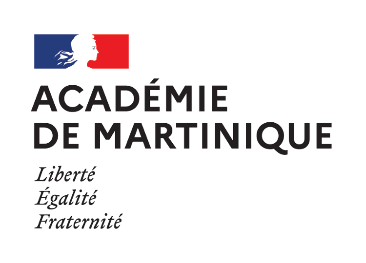 